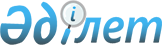 Вопросы Министерства окружающей среды и водных ресурсов Республики КазахстанПостановление Правительства Республики Казахстан от 25 февраля 2013 года № 172      Сноска. Утратило силу, за исключением пункта 1 постановлением Правительства РК от 19.09.2014 № 994.  

      1. Переименовать:



      1) Комитет рыбного хозяйства Министерства сельского хозяйства Республики Казахстан в Комитет рыбного хозяйства Министерства охраны окружающей среды Республики Казахстан;



      2) Комитет лесного и охотничьего хозяйства Министерства сельского хозяйства Республики Казахстан в Комитет лесного и охотничьего хозяйства Министерства охраны окружающей среды Республики Казахстан;



      3) Комитет по водным ресурсам Министерства сельского хозяйства Республики Казахстан в Комитет по водным ресурсам Министерства охраны окружающей среды Республики Казахстан;



      4) государственные юридические лица согласно приложению к настоящему постановлению.

Приложение         

к постановлению Правительства

Республики Казахстан    

от 25 февраля 2013 года № 172 

Перечень переименовываемых государственных юридических лиц

      1. Государственное учреждение «Арало-Сырдарьинская бассейновая инспекция по регулированию использования и охране водных ресурсов Комитета по водным ресурсам Министерства сельского хозяйства Республики Казахстан» в республиканское государственное учреждение «Арало-Сырдарьинская бассейновая инспекция по регулированию использования и охране водных ресурсов Комитета по водным ресурсам Министерства охраны окружающей среды Республики Казахстан».



      2. Государственное учреждение «Балхаш-Алакольская бассейновая инспекция по регулированию использования и охране водных ресурсов Комитета по водным ресурсам Министерства сельского хозяйства Республики Казахстан» в республиканское государственное учреждение «Балхаш-Алакольская бассейновая инспекция по регулированию использования и охране водных ресурсов Комитета по водным ресурсам Министерства охраны окружающей среды Республики Казахстан».



      3. Государственное учреждение «Иртышская бассейновая инспекция по регулированию использования и охране водных ресурсов Комитета по водным ресурсам Министерства сельского хозяйства Республики Казахстан» в республиканское государственное учреждение «Иртышская бассейновая инспекция по регулированию использования и охране водных ресурсов Комитета по водным ресурсам Министерства охраны окружающей среды Республики Казахстан».



      4. Государственное учреждение «Ишимская бассейновая инспекция по регулированию использования и охране водных ресурсов Комитета по водным ресурсам Министерства сельского хозяйства Республики Казахстан» в республиканское государственное учреждение «Ишимская бассейновая инспекция по регулированию использования и охране водных ресурсов Комитета по водным ресурсам Министерства охраны окружающей среды Республики Казахстан».



      5. Государственное учреждение «Нура-Сарысусская бассейновая инспекция по регулированию использования и охране водных ресурсов Комитета по водным ресурсам Министерства сельского хозяйства Республики Казахстан» в республиканское государственное учреждение «Нура-Сарысусская бассейновая инспекция по регулированию использования и охране водных ресурсов Комитета по водным ресурсам Министерства охраны окружающей среды Республики Казахстан».



      6. Государственное учреждение «Тобол-Торгайская бассейновая инспекция по регулированию использования и охране водных ресурсов Комитета по водным ресурсам Министерства сельского хозяйства Республики Казахстан» в республиканское государственное учреждение «Тобол-Торгайская бассейновая инспекция по регулированию использования и охране водных ресурсов Комитета по водным ресурсам Министерства охраны окружающей среды Республики Казахстан».



      7. Государственное учреждение «Урало-Каспийская бассейновая инспекция по регулированию использования и охране водных ресурсов Комитета по водным ресурсам Министерства сельского хозяйства Республики Казахстан» в республиканское государственное учреждение «Урало-Каспийская бассейновая инспекция по регулированию использования и охране водных ресурсов Комитета по водным ресурсам Министерства охраны окружающей среды Республики Казахстан».



      8. Государственное учреждение «Шу-Таласская бассейновая инспекция по регулированию использования и охране водных ресурсов Комитета по водным ресурсам Министерства сельского хозяйства Республики Казахстан» в республиканское государственное учреждение «Шу-Таласская бассейновая инспекция по регулированию использования и охране водных ресурсов Комитета по водным ресурсам Министерства охраны окружающей среды Республики Казахстан».



      9. Государственное учреждение «Арало-Сырдарьинская межобластная бассейновая инспекция рыбного хозяйства» Комитета рыбного хозяйства Министерства сельского хозяйства Республики Казахстан в республиканское государственное учреждение «Арало-Сырдарьинская межобластная бассейновая инспекция рыбного хозяйства» Комитета рыбного хозяйства Министерства охраны окружающей среды Республики Казахстан».



      10. Государственное учреждение «Балхаш-Алакольская межобластная бассейновая инспекция рыбного хозяйства» Комитета рыбного хозяйства Министерства сельского хозяйства Республики Казахстан» в республиканское государственное учреждение «Балхаш-Алакольская межобластная бассейновая инспекция рыбного хозяйства» Комитета рыбного хозяйства Министерства охраны окружающей среды Республики Казахстан».



      11. Государственное учреждение «Зайсан-Иртышская межобластная бассейновая инспекция рыбного хозяйства» Комитета рыбного хозяйства Министерства сельского хозяйства Республики Казахстан» в республиканское государственное учреждение «Зайсан-Иртышская межобластная бассейновая инспекция рыбного хозяйства» Комитета рыбного хозяйства Министерства охраны окружающей среды Республики Казахстан».



      12. Государственное учреждение «Ишимская межобластная бассейновая инспекция рыбного хозяйства Комитета рыбного хозяйства Министерства сельского хозяйства Республики Казахстан» в республиканское государственное учреждение «Ишимская межобластная бассейновая инспекция рыбного хозяйства Комитета рыбного хозяйства Министерства охраны окружающей среды Республики Казахстан»



      13. Государственное учреждение «Урало-Каспийская межобластная бассейновая инспекция рыбного хозяйства» Комитета рыбного хозяйства Министерства сельского хозяйства Республики Казахстан» в республиканское государственное учреждение «Урало-Каспийская межобластная бассейновая инспекция рыбного хозяйства» Комитета рыбного хозяйства Министерства охраны окружающей среды Республики Казахстан».



      14. Государственное учреждение «Нура-Сарысуская межобластная бассейновая инспекция рыбного хозяйства» Комитета рыбного хозяйства Министерства сельского хозяйства Республики Казахстан» в республиканское государственное учреждение «Нура-Сарысуская межобластная бассейновая инспекция рыбного хозяйства» Комитета рыбного хозяйства Министерства охраны окружающей среды Республики Казахстан».



      15. Государственное учреждение «Тобол-Торгайская межобластная бассейновая инспекция рыбного хозяйства» Комитета рыбного хозяйства Министерства сельского хозяйства Республики Казахстан» в республиканское государственное учреждение «Тобол-Торгайская межобластная бассейновая инспекция рыбного хозяйства» Комитета рыбного хозяйства Министерства охраны окружающей среды Республики Казахстан».



      16. Государственное учреждение «Шу-Таласская межобластная бассейновая инспекция рыбного хозяйства» Комитета рыбного хозяйства Министерства сельского хозяйства Республики Казахстан» в республиканское государственное учреждение «Шу-Таласская межобластная бассейновая инспекция рыбного хозяйства» Комитета рыбного хозяйства Министерства охраны окружающей среды Республики Казахстан».



      17. Государственное учреждение «Акмолинская областная территориальная инспекция лесного и охотничьего хозяйства Комитета лесного и охотничьего хозяйства Министерства сельского хозяйства Республики Казахстан» в республиканское государственное учреждение «Акмолинская областная территориальная инспекция лесного и охотничьего хозяйства Комитета лесного и охотничьего хозяйства Министерства охраны окружающей среды Республики Казахстан».



      18. Государственное учреждение «Актюбинская областная территориальная инспекция лесного и охотничьего хозяйства Комитета лесного и охотничьего хозяйства Министерства сельского хозяйства Республики Казахстан» в республиканское государственное учреждение «Актюбинская областная территориальная инспекция лесного и охотничьего хозяйства Комитета лесного и охотничьего хозяйства Министерства охраны окружающей среды Республики Казахстан».



      19. Государственное учреждение «Алматинская областная территориальная инспекция лесного и охотничьего хозяйства Комитета лесного и охотничьего хозяйства Министерства сельского хозяйства Республики Казахстан» в республиканское государственное учреждение «Алматинская областная территориальная инспекция лесного и охотничьего хозяйства Комитета лесного и охотничьего хозяйства Министерства охраны окружающей среды Республики Казахстан».



      20. Государственное учреждение «Атырауская областная территориальная инспекция лесного и охотничьего хозяйства Комитета лесного и охотничьего хозяйства Министерства сельского хозяйства Республики Казахстан» в республиканское государственное учреждение «Атырауская областная территориальная инспекция лесного и охотничьего хозяйства Комитета лесного и охотничьего хозяйства Министерства охраны окружающей среды Республики Казахстан».



      21. Государственное учреждение «Восточно-Казахстанская областная территориальная инспекция лесного и охотничьего хозяйства Комитета лесного и охотничьего хозяйства Министерства сельского хозяйства Республики Казахстан» в республиканское государственное учреждение «Восточно-Казахстанская областная территориальная инспекция лесного и охотничьего хозяйства Комитета лесного и охотничьего хозяйства Министерства охраны окружающей среды Республики Казахстан».



      22. Государственное учреждение «Жамбылская областная территориальная инспекция лесного и охотничьего хозяйства Комитета лесного и охотничьего хозяйства Министерства сельского хозяйства Республики Казахстан» в республиканское государственное учреждение «Жамбылская областная территориальная инспекция лесного и охотничьего хозяйства Комитета лесного и охотничьего хозяйства Министерства охраны окружающей среды Республики Казахстан».



      23. Государственное учреждение «Западно-Казахстанская областная территориальная инспекция лесного и охотничьего хозяйства Комитета лесного и охотничьего хозяйства Министерства сельского хозяйства Республики Казахстан» в республиканское государственное учреждение «Западно-Казахстанская областная территориальная инспекция лесного и охотничьего хозяйства Комитета лесного и охотничьего хозяйства Министерства охраны окружающей среды Республики Казахстан».



      24. Государственное учреждение «Карагандинская областная территориальная инспекция лесного и охотничьего хозяйства Комитета лесного и охотничьего хозяйства Министерства сельского хозяйства Республики Казахстан» в республиканское государственное учреждение «Карагандинская областная территориальная инспекция лесного и охотничьего хозяйства Комитета лесного и охотничьего хозяйства Министерства охраны окружающей среды Республики Казахстан».



      25. Государственное учреждение «Костанайская областная территориальная инспекция лесного и охотничьего хозяйства Комитета лесного и охотничьего хозяйства Министерства сельского хозяйства Республики Казахстан» в республиканское государственное учреждение «Костанайская областная территориальная инспекция лесного и охотничьего хозяйства Комитета лесного и охотничьего хозяйства Министерства охраны окружающей среды Республики Казахстан».



      26. Государственное учреждение «Кызылординская областная территориальная инспекция лесного и охотничьего хозяйства Комитета лесного и охотничьего хозяйства Министерства сельского хозяйства Республики Казахстан» в республиканское государственное учреждение «Кызылординская областная территориальная инспекция лесного и охотничьего хозяйства Комитета лесного и охотничьего хозяйства Министерства охраны окружающей среды Республики Казахстан».



      27. Государственное учреждение «Мангистауская областная территориальная инспекция лесного и охотничьего хозяйства Комитета лесного и охотничьего хозяйства Министерства сельского хозяйства Республики Казахстан» в республиканское государственное учреждение «Мангистауская областная территориальная инспекция лесного и охотничьего хозяйства Комитета лесного и охотничьего хозяйства Министерства охраны окружающей среды Республики Казахстан».



      28. Государственное учреждение «Павлодарская областная территориальная инспекция лесного и охотничьего хозяйства Комитета лесного и охотничьего хозяйства Министерства сельского хозяйства Республики Казахстан» в республиканское государственное учреждение «Павлодарская областная территориальная инспекция лесного и охотничьего хозяйства Комитета лесного и охотничьего хозяйства Министерства охраны окружающей среды Республики Казахстан».



      29. Государственное учреждение «Северо-Казахстанская областная территориальная инспекция лесного и охотничьего хозяйства Комитета лесного и охотничьего хозяйства Министерства сельского хозяйства Республики Казахстан» в республиканское государственное учреждение «Северо-Казахстанская областная территориальная инспекция лесного и охотничьего хозяйства Комитета лесного и охотничьего хозяйства Министерства охраны окружающей среды Республики Казахстан».



      30. Государственное учреждение «Южно-Казахстанская областная территориальная инспекция лесного и охотничьего хозяйства Комитета лесного и охотничьего хозяйства Министерства сельского хозяйства Республики Казахстан» в республиканское государственное учреждение «Южно-Казахстанская областная территориальная инспекция лесного и охотничьего хозяйства Комитета лесного и охотничьего хозяйства Министерства охраны окружающей среды Республики Казахстан».



      31. Республиканское государственное казенное предприятие «Казахская база авиационной охраны лесов и обслуживания лесного хозяйства Комитета лесного и охотничьего хозяйства Министерства сельского хозяйства Республики Казахстан» в республиканское государственное казенное предприятие «Казахская база авиационной охраны лесов и обслуживания лесного хозяйства Комитета лесного и охотничьего хозяйства Министерства охраны окружающей среды Республики Казахстан».



      32. Республиканское государственное казенное предприятие «Казахское лесоустроительное предприятие Комитета лесного и охотничьего хозяйства Министерства сельского хозяйства Республики Казахстан» в республиканское государственное казенное предприятие «Казахское лесоустроительное предприятие Комитета лесного и охотничьего хозяйства Министерства охраны окружающей среды Республики Казахстан».



      33. Республиканское государственное казенное предприятие «ПО «Охотзоопром» Комитета лесного и охотничьего хозяйства Министерства сельского хозяйства Республики Казахстан» в республиканское государственное казенное предприятие «ПО «Охотзоопром» Комитета лесного и охотничьего хозяйства Министерства охраны окружающей среды Республики Казахстан».



      34. Республиканское государственное предприятие на праве хозяйственного ведения «Жасыл Аймак» Комитета лесного и охотничьего хозяйства Министерства сельского хозяйства Республики Казахстан» в республиканское государственное предприятие на праве хозяйственного ведения «Жасыл Аймак» Комитета лесного и охотничьего хозяйства Министерства охраны окружающей среды Республики Казахстан».



      35. Республиканское государственное предприятие на праве хозяйственного ведения «Казахский государственный проектно-изыскательский институт по проектированию лесного хозяйства» Комитета лесного и охотничьего хозяйства Министерства сельского хозяйства Республики Казахстан» в республиканское государственное предприятие на праве хозяйственного ведения «Казахский государственный проектно-изыскательский институт по проектированию лесного хозяйства Комитета лесного и охотничьего хозяйства Министерства охраны окружающей среды Республики Казахстан».



      36. Республиканское государственное учреждение «Аксу-Жабаглинский государственный природный заповедник Комитета лесного и охотничьего хозяйства Министерства сельского хозяйства Республики Казахстан» в республиканское государственное учреждение «Аксу-Жабаглинский государственный природный заповедник Комитета лесного и охотничьего хозяйства Министерства охраны окружающей среды Республики Казахстан».



      37. Республиканское государственное учреждение «Алакольский государственный природный заповедник Комитета лесного и охотничьего хозяйства Министерства сельского хозяйства Республики Казахстан» в республиканское государственное учреждение «Алакольский государственный природный заповедник Комитета лесного и охотничьего хозяйства Министерства охраны окружающей среды Республики Казахстан».



      38. Республиканское государственное учреждение «Алматинский государственный природный заповедник Комитета лесного и охотничьего хозяйства Министерства сельского хозяйства Республики Казахстан» в республиканское государственное учреждение «Алматинский государственный природный заповедник Комитета лесного и охотничьего хозяйства Министерства охраны окружающей среды Республики Казахстан».



      39. Республиканское государственное учреждение «Барсакельмесский государственный природный заповедник Комитета лесного и охотничьего хозяйства Министерства сельского хозяйства Республики Казахстан» в республиканское государственное учреждение «Барсакельмесский государственный природный заповедник Комитета лесного и охотничьего хозяйства Министерства охраны окружающей среды Республики Казахстан».



      40. Республиканское государственное учреждение «Баянаульский государственный национальный природный парк Комитета лесного и охотничьего хозяйства Министерства сельского хозяйства Республики Казахстан» в республиканское государственное учреждение «Баянаульский государственный национальный природный парк Комитета лесного и охотничьего хозяйства Министерства охраны окружающей среды Республики Казахстан».



      41. Республиканское государственное учреждение «Государственный национальный природный парк «Алтын-Эмель» Комитета лесного и охотничьего хозяйства Министерства сельского хозяйства Республики Казахстан» в республиканское государственное учреждение «Государственный национальный природный парк «Алтын-Эмель» Комитета лесного и охотничьего хозяйства Министерства охраны окружающей среды Республики Казахстан».



      42. Республиканское государственное учреждение «Государственный национальный природный парк «Кокшетау» Комитета лесного и охотничьего хозяйства Министерства сельского хозяйства Республики Казахстан» в республиканское государственное учреждение «Государственный национальный природный парк «Кокшетау» Комитета лесного и охотничьего хозяйства Министерства охраны окружающей среды Республики Казахстан».



      43. Республиканское государственное учреждение «Государственный лесной природный резерват «Ертіс орманы» Комитета лесного и охотничьего хозяйства Министерства сельского хозяйства Республики Казахстан» в республиканское государственное учреждение «Государственный лесной природный резерват «Ертіс орманы» Комитета лесного и охотничьего хозяйства Министерства охраны окружающей среды Республики Казахстан».



      44. Республиканское государственное учреждение «Государственный лесной природный резерват «Семей орманы» Комитета лесного и охотничьего хозяйства Министерства сельского хозяйства Республики Казахстан» в республиканское государственное учреждение «Государственный лесной природный резерват «Семей орманы» Комитета лесного и охотничьего хозяйства Министерства охраны окружающей среды Республики Казахстан».



      45. Республиканское государственное учреждение «Иргиз-Тургайский государственный природный резерват Комитета лесного и охотничьего хозяйства Министерства сельского хозяйства Республики Казахстан» в республиканское государственное учреждение «Иргиз-Тургайский государственный природный резерват Комитета лесного и охотничьего хозяйства Министерства охраны окружающей среды Республики Казахстан».



      46. Республиканское государственное учреждение «Государственный природный резерват «Акжайык» Комитета лесного и охотничьего хозяйства Министерства сельского хозяйства Республики Казахстан» в республиканское государственное учреждение «Государственный природный резерват «Акжайык» Комитета лесного и охотничьего хозяйства Министерства охраны окружающей среды Республики Казахстан».



      47. Республиканское государственное учреждение «Западно-Алтайский государственный природный заповедник Комитета лесного и охотничьего хозяйства Министерства сельского хозяйства Республики Казахстан» в республиканское государственное учреждение «Западно-Алтайский государственный природный заповедник Комитета лесного и охотничьего хозяйства Министерства охраны окружающей среды Республики Казахстан».



      48. Республиканское государственное учреждение «Иле-Алатауский государственный национальный природный парк Комитета лесного и охотничьего хозяйства Министерства сельского хозяйства Республики Казахстан» в республиканское государственное учреждение «Иле-Алатауский государственный национальный природный парк Комитета лесного и охотничьего хозяйства Министерства охраны окружающей среды Республики Казахстан».



      49. Республиканское государственное учреждение «Каратауский государственный природный заповедник Комитета лесного и охотничьего хозяйства Министерства сельского хозяйства Республики Казахстан» в республиканское государственное учреждение «Каратауский государственный природный заповедник Комитета лесного и охотничьего хозяйства Министерства охраны окружающей среды Республики Казахстан».



      50. Республиканское государственное учреждение «Казахское государственное республиканское лесосеменное учреждение Комитета лесного и охотничьего хозяйства Министерства сельского хозяйства Республики Казахстан» в республиканское государственное учреждение «Казахское государственное республиканское лесосеменное учреждение Комитета лесного и охотничьего хозяйства Министерства охраны окружающей среды Республики Казахстан».



      51. Республиканское государственное учреждение «Каркаралинский государственный национальный природный парк Комитета лесного и охотничьего хозяйства Министерства сельского хозяйства Республики Казахстан» в республиканское государственное учреждение «Каркаралинский государственный национальный природный парк Комитета лесного и охотничьего хозяйства Министерства охраны окружающей среды Республики Казахстан».



      52. Республиканское государственное учреждение «Коргалжинский государственный природный заповедник Комитета лесного и охотничьего хозяйства Министерства сельского хозяйства Республики Казахстан» в республиканское государственное учреждение «Коргалжинский государственный природный заповедник Комитета лесного и охотничьего хозяйства Министерства охраны окружающей среды Республики Казахстан».



      53. Республиканское государственное учреждение «Катон-Карагайский государственный национальный природный парк Комитета лесного и охотничьего хозяйства Министерства сельского хозяйства Республики Казахстан» в республиканское государственное учреждение «Катон-Карагайский государственный национальный природный парк Комитета лесного и охотничьего хозяйства Министерства охраны окружающей среды Республики Казахстан».



      54. Республиканское государственное учреждение «Маркакольский государственный природный заповедник Комитета лесного и охотничьего хозяйства Министерства сельского хозяйства Республики Казахстан» в республиканское государственное учреждение «Маркакольский государственный природный заповедник Комитета лесного и охотничьего хозяйства Министерства охраны окружающей среды Республики Казахстан».



      55. Республиканское государственное учреждение «Наурзумский государственный природный заповедник Комитета лесного и охотничьего хозяйства Министерства сельского хозяйства Республики Казахстан» в республиканское государственное учреждение «Наурзумский государственный природный заповедник Комитета лесного и охотничьего хозяйства Министерства охраны окружающей среды Республики Казахстан».



      56. Республиканское государственное учреждение «Сандыктауское учебно-производственное лесное хозяйство Комитета лесного и охотничьего хозяйства Министерства сельского хозяйства Республики Казахстан» в Республиканское государственное учреждение «Сандыктауское учебно-производственное лесное хозяйство Комитета лесного и охотничьего хозяйства Министерства охраны окружающей среды Республики Казахстан».



      57. Республиканское государственное учреждение «Устюртский государственный природный заповедник Комитета лесного и охотничьего хозяйства Министерства сельского хозяйства Республики Казахстан» в республиканское государственное учреждение «Устюртский государственный природный заповедник Комитета лесного и охотничьего хозяйства Министерства охраны окружающей среды Республики Казахстан».



      58. Республиканское государственное учреждение «Чарынский государственный национальный природный парк Комитета лесного и охотничьего хозяйства Министерства сельского хозяйства Республики Казахстан» в республиканское государственное учреждение «Чарынский государственный национальный природный парк Комитета лесного и охотничьего хозяйства Министерства охраны окружающей среды Республики Казахстан».



      59. Республиканское государственное учреждение «Сайрам-Угамский государственный национальный природный парк Комитета лесного и охотничьего хозяйства Министерства сельского хозяйства Республики Казахстан» в республиканское государственное учреждение «Сайрам-Угамский государственный национальный природный парк Комитета лесного и охотничьего хозяйства Министерства охраны окружающей среды Республики Казахстан».



      60. Республиканское государственное учреждение «Государственный национальный природный парк «Көлсай көлдері» Комитета лесного и охотничьего хозяйства Министерства сельского хозяйства Республики Казахстан» в республиканское государственное учреждение «Государственный национальный природный парк «Көлсай көлдері» Комитета лесного и охотничьего хозяйства Министерства охраны окружающей среды Республики Казахстан».



      61. Республиканское государственное учреждение «Жонгар-Алатауский государственный национальный природный парк Комитета лесного и охотничьего хозяйства Министерства сельского хозяйства Республики Казахстан» в республиканское государственное учреждение «Жонгар-Алатауский государственный национальный природный парк Комитета лесного и охотничьего хозяйства Министерства охраны окружающей среды Республики Казахстан».



      62. Республиканское государственное учреждение «Государственный национальный природный парк «Буйратау» Комитета лесного и охотничьего хозяйства Министерства сельского хозяйства Республики Казахстан» в республиканское государственное учреждение «Государственный национальный природный парк «Буйратау» Комитета лесного и охотничьего хозяйства Министерства охраны окружающей среды Республики Казахстан».



      63. Республиканское государственное учреждение «Государственный природный резерват «Алтын Дала» Комитета лесного и охотничьего хозяйства Министерства сельского хозяйства Республики Казахстан» в республиканское государственное учреждение Государственное учреждение «Государственный природный резерват «Алтын Дала» Комитета лесного и охотничьего хозяйства Министерства охраны окружающей среды Республики Казахстан».



      64. Республиканское государственное казенное предприятие «Алматинский лесной селекционный центр Комитета лесного и охотничьего хозяйства Министерства сельского хозяйства Республики Казахстан» в республиканское государственное казенное предприятие «Алматинский лесной селекционный центр Комитета лесного и охотничьего хозяйства Министерства охраны окружающей среды Республики Казахстан».



      65. Республиканское государственное казенное предприятие «Кокшетауский лесной селекционный центр Комитета лесного и охотничьего хозяйства Министерства сельского хозяйства Республики Казахстан» в республиканское государственное казенное предприятие «Кокшетауский лесной селекционный центр Комитета лесного и охотничьего хозяйства Министерства охраны окружающей среды Республики Казахстан».



      66. Республиканское государственное казенное предприятие «Атырауский осетровый рыбоводный завод Комитета рыбного хозяйства Министерства сельского хозяйства Республики Казахстан» в республиканское государственное казенное предприятие «Атырауский осетровый рыбоводный завод Комитета рыбного хозяйства Министерства охраны окружающей среды Республики Казахстан».



      67. Республиканское государственное казенное предприятие «Майбалыкский рыбопитомник Комитета рыбного хозяйства Министерства сельского хозяйства Республики Казахстан» в республиканское государственное казенное предприятие «Майбалыкский рыбопитомник Комитета рыбного хозяйства Министерства охраны окружающей среды Республики Казахстан».



      68. Республиканское государственное казенное предприятие «Петропавловский рыбопитомник Комитета рыбного хозяйства Министерства сельского хозяйства Республики Казахстан» в республиканское государственное казенное предприятие «Петропавловский рыбопитомник Комитета рыбного хозяйства Министерства охраны окружающей среды Республики Казахстан».



      69. Республиканское государственное казенное предприятие «Камышлыбашский рыбопитомник Комитета рыбного хозяйства Министерства сельского хозяйства Республики Казахстан» в республиканское государственное казенное предприятие «Камышлыбашский рыбопитомник Комитета рыбного хозяйства Министерства охраны окружающей среды Республики Казахстан».



      70. Республиканское государственное казенное предприятие «Капшагайское нерестово-выростное хозяйство Комитета рыбного хозяйства Министерства сельского хозяйства Республики Казахстан» в республиканское государственное казенное предприятие «Капшагайское нерестово-выростное хозяйство Комитета рыбного хозяйства Министерства охраны окружающей среды Республики Казахстан».



      71. Республиканское государственное казенное предприятие «Урало-Атырауский осетровый рыбоводный завод Комитета рыбного хозяйства Министерства сельского хозяйства Республики Казахстан» в республиканское государственное казенное предприятие «Урало-Атырауский осетровый рыбоводный завод Комитета рыбного хозяйства Министерства охраны окружающей среды Республики Казахстан».



      72. Республиканское государственное казенное предприятие «Казахская производственно-акклиматизационная станция» Комитета рыбного хозяйства Министерства сельского хозяйства Республики Казахстан» в республиканское государственное казенное предприятие «Казахская производственно-акклиматизационная станция Комитета рыбного хозяйства Министерства охраны окружающей среды Республики Казахстан».



      73. Республиканское государственное предприятие на праве хозяйственного ведения «Казводхоз» Комитета по водным ресурсам Министерства сельского хозяйства Республики Казахстан» в республиканское государственное предприятие на праве хозяйственного ведения «Казводхоз» Комитета по водным ресурсам Министерства охраны окружающей среды Республики Казахстан».
					© 2012. РГП на ПХВ «Институт законодательства и правовой информации Республики Казахстан» Министерства юстиции Республики Казахстан
				      Сноска. Заголовок постановления в редакции постановления Правительства РК от 27.12.2013 № 1413 (вводится в действие по истечении десяти календарных дней после дня его первого официального опубликования).      В целях реализации указов Президента Республики Казахстан от 29 октября 2012 года № 410 «Об утверждении Типового положения государственного органа Республики Казахстан» и от 16 января 2013 года № 466 «О дальнейшем совершенствовании системы государственного управления Республики Казахстан» Правительство Республики Казахстан ПОСТАНОВЛЯЕТ:      2. Утвердить прилагаемые:

      1) Положение о Министерстве окружающей среды и водных ресурсов Республики Казахстан;

      2) изменения, которые вносятся в некоторые решения Правительства Республики Казахстан.

      Сноска. Пункт 2 с изменением, внесенным постановлением Правительства РК от 27.12.2013 № 1413 (вводится в действие по истечении десяти календарных дней после дня его первого официального опубликования).

      3. Министерству охраны окружающей среды Республики Казахстан совместно с Комитетом государственного имущества и приватизации Министерства финансов Республики Казахстан принять необходимые меры, вытекающие из настоящего постановления.

      4. Настоящее постановление вводится действие со дня подписания.      Премьер-Министр

      Республики Казахстан                       С. АхметовУтверждено          

постановлением Правительства 

Республики Казахстан     

от 25 февраля 2013 года № 172 Положение

о Министерстве окружающей среды и водных ресурсов

Республики Казахстан      Сноска. Заголовок Положения в редакции постановления Правительства РК от 27.12.2013 № 1413 (вводится в действие по истечении десяти календарных дней после дня его первого официального опубликования). 1. Общие положения      1. Министерство окружающей среды и водных ресурсов Республики Казахстан является государственным исполнительным органом Республики Казахстан, осуществляющим руководство и межотраслевую координацию по вопросам реализации государственной политики в области охраны окружающей среды, природопользования, охраны, контроля и надзора за рациональным использованием природных ресурсов, развития рыбного хозяйства, управления водными ресурсами, за исключением вопросов мелиорации, обращения с твердыми бытовыми отходами, развития возобновляемых источников энергии и контролю за государственной политикой развития «зеленой экономики».

      Сноска. Пункт 1 с изменением, внесенным постановлением Правительства РК от 27.12.2013 № 1413 (вводится в действие по истечении десяти календарных дней после дня его первого официального опубликования).

      2. Министерство окружающей среды и водных ресурсов Республики Казахстан имеет ведомства:

      1) Комитет экологического регулирования и контроля Министерства окружающей среды и водных ресурсов Республики Казахстан;

      2) Комитет лесного и охотничьего хозяйства Министерства окружающей среды и водных ресурсов Республики Казахстан;

      3) Комитет рыбного хозяйства Министерства окружающей среды и водных ресурсов Республики Казахстан;

      4) Комитет по водным ресурсам Министерства окружающей среды и водных ресурсов Республики Казахстан.

      Сноска. Пункт 2 в редакции постановления Правительства РК от 27.12.2013 № 1413 (вводится в действие по истечении десяти календарных дней после дня его первого официального опубликования).

      3. Министерство окружающей среды и водных ресурсов Республики Казахстан осуществляет свою деятельность в соответствии с Конституцией и законами Республики Казахстан, актами Президента Республики Казахстан и Правительства Республики Казахстан, иными нормативными правовыми актами, а также настоящим Положением.

      Сноска. Пункт 3 с изменением, внесенным постановлением Правительства РК от 27.12.2013 № 1413 (вводится в действие по истечении десяти календарных дней после дня его первого официального опубликования).

      4. Министерство окружающей среды и водных ресурсов Республики Казахстан является юридическим лицом в организационно-правовой форме государственного учреждения, имеет печати и штампы со своим наименованием на государственном языке, бланки установленного образца, в соответствии с законодательством счета в органах казначейства Министерства финансов Республики Казахстан.

      Сноска. Пункт 4 с изменением, внесенным постановлением Правительства РК от 27.12.2013 № 1413 (вводится в действие по истечении десяти календарных дней после дня его первого официального опубликования).

      5. Министерство окружающей среды и водных ресурсов Республики Казахстан вступает в гражданско-правовые отношения от собственного имени.

      Сноска. Пункт 5 с изменением, внесенным постановлением Правительства РК от 27.12.2013 № 1413 (вводится в действие по истечении десяти календарных дней после дня его первого официального опубликования).

      6. Министерство окружающей среды и водных ресурсов Республики Казахстан имеет право выступать стороной гражданско-правовых отношений от имени государства, если оно уполномочено на это в соответствии с законодательством.

      Сноска. Пункт 6 с изменением, внесенным постановлением Правительства РК от 27.12.2013 № 1413 (вводится в действие по истечении десяти календарных дней после дня его первого официального опубликования).

      7. Министерство окружающей среды и водных ресурсов Республики Казахстан по вопросам своей компетенции в установленном законодательством порядке принимает решения, оформляемые приказами руководителя Министерства и другими актами, предусмотренными законодательством Республики Казахстан.

      Сноска. Пункт 7 с изменением, внесенным постановлением Правительства РК от 27.12.2013 № 1413 (вводится в действие по истечении десяти календарных дней после дня его первого официального опубликования).

      8. Структура и лимит штатной численности Министерства окружающей среды и водных ресурсов Республики Казахстан утверждаются в соответствии с действующим законодательством.

      Сноска. Пункт 8 с изменением, внесенным постановлением Правительства РК от 27.12.2013 № 1413 (вводится в действие по истечении десяти календарных дней после дня его первого официального опубликования).

      9. Местонахождение юридического лица: Республика Казахстан, 010000, город Астана, улица Орынбор, дом 8, подъезд 14, административное здание «Дом министерств».

      10. Полное наименование государственного органа — государственное учреждение «Министерство окружающей среды и водных ресурсов Республики Казахстан».

      Сноска. Пункт 10 с изменением, внесенным постановлением Правительства РК от 27.12.2013 № 1413 (вводится в действие по истечении десяти календарных дней после дня его первого официального опубликования).

      11. Настоящее Положение является учредительным документом Министерства окружающей среды и водных ресурсов Республики Казахстан.

      Сноска. Пункт 11 с изменением, внесенным постановлением Правительства РК от 27.12.2013 № 1413 (вводится в действие по истечении десяти календарных дней после дня его первого официального опубликования).

      12. Финансирование деятельности Министерства окружающей среды и водных ресурсов Республики Казахстан осуществляется из республиканского бюджета.

      Сноска. Пункт 12 с изменением, внесенным постановлением Правительства РК от 27.12.2013 № 1413 (вводится в действие по истечении десяти календарных дней после дня его первого официального опубликования).

      13. Министерству окружающей среды и водных ресурсов Республики Казахстан запрещается вступать в договорные отношения с субъектами предпринимательства на предмет выполнения обязанностей, являющихся функциями Министерства окружающей среды и водных ресурсов Республики Казахстан.

      Если Министерству окружающей среды и водных ресурсов Республики Казахстан законодательными актами предоставлено право осуществлять приносящую доходы деятельность, то доходы, полученные от такой деятельности, направляются в доход республиканского бюджета.

      Сноска. Пункт 13 с изменениями, внесенным постановлением Правительства РК от 27.12.2013 № 1413 (вводится в действие по истечении десяти календарных дней после дня его первого официального опубликования). 2. Миссия, основные задачи, функции, права и обязанности

государственного органа      14. Миссия Министерства окружающей среды и водных ресурсов Республики Казахстан: создание условий по сохранению, восстановлению и улучшению качества окружающей среды, сохранению биологического разнообразия, водообеспечению отраслей экономики и окружающей среды, обеспечению перехода Республики Казахстан к низко углеродному развитию и «зеленой экономике» для удовлетворения потребностей нынешнего и будущих поколений.

      Сноска. Пункт 14 с изменением, внесенным постановлением Правительства РК от 27.12.2013 № 1413 (вводится в действие по истечении десяти календарных дней после дня его первого официального опубликования).

      15. Задачи:

      1) улучшение качества окружающей среды, сохранение биологического разнообразия, обеспечение экологической безопасности и достижение благоприятного уровня экологически устойчивого развития общества;

      2) руководство и межотраслевая координация по вопросам реализации государственной политики в сфере охраны окружающей среды, управления водных ресурсов, за исключением вопросов мелиорации, лесов, животного мира, особо охраняемых природных территорий и устойчивого развития;

      3) совершенствование законодательства в области охраны окружающей среды, управления водных ресурсов, за исключением вопросов мелиорации, лесов, животного мира, особо охраняемых природных территорий, обращения с твердыми бытовыми отходами, развития возобновляемых источников энергии и обеспечения экологически устойчивого развития общества;

      4) совершенствование системы государственного управления в области охраны окружающей среды, управления водных ресурсов, за исключением вопросов мелиорации, лесов, животного мира, особо охраняемых природных территорий, обращения с твердыми бытовыми отходами, развития возобновляемых источников энергии и государственного экологического контроля, экономических методов охраны окружающей среды в пределах своей компетенции;

      5) оптимизация системы охраны окружающей среды и участие в оптимизации системы природопользования для устойчивого развития;

      6) развитие международного сотрудничества в области охраны окружающей среды, управления водных ресурсов, за исключением вопросов мелиорации, лесов, животного мира, особо охраняемых природных территорий, обращения с твердыми бытовыми отходами, развития возобновляемых источников энергии и устойчивого развития;

      7) развитие системы распространения информации и просвещения в области охраны окружающей среды;

      8) обеспечение государственного контроля в области экологии, управления водных ресурсов, за исключением вопросов мелиорации, лесов, животного мира, особо охраняемых природных территорий, обращения с твердыми бытовыми отходами, развития возобновляемых источников энергии за соблюдением природоохранного законодательства, нормативов экологических требований.

      16. Функции:

      функции центрального аппарата:

      1) вырабатывает предложения по формированию государственной политики в области экологии, лесов, животного мира, особо охраняемых природных территорий, управления водными ресурсами, за исключением вопросов мелиорации, развитию возобновляемых источников энергии, переходу к устойчивому развитию и «прорывным» технологиям;

      2) осуществляет международное сотрудничество в области охраны окружающей среды, лесных отношений, охраны, воспроизводства, использования животного мира, особо охраняемых природных территорий, управления водными ресурсами, за исключением вопросов мелиорации, развития возобновляемых источников энергии и устойчивого развития в порядке, установленном законодательством Республики Казахстан, включая реализацию международных договоров;

      3) утверждает в пределах своей компетенции или согласовывает экологические нормативы и экологические требования по хозяйственной и иной деятельности;

      4) осуществляет государственное управление в области охраны климата и озонового слоя Земли;

      5) проводит единую государственную экологическую политику;

      6) реализует государственную политику в области охраны окружающей среды;

      7) реализует государственную политику и осуществляет межотраслевую координацию в области обращения с коммунальными отходами;

      8) осуществляет координацию и методическое руководство местных исполнительных органов в области охраны, воспроизводства и использования животного мира;

      9) осуществляет координацию и методическое руководство местных исполнительных органов в области особо охраняемых природных территорий;

      10) осуществляет межотраслевую координацию реализации государственной политики в области охраны окружающей среды, управления водными ресурсами, за исключением вопросов мелиорации, охраны, воспроизводства и использования лесов и животного мира, особо охраняемых природных территорий, обращения с твердыми бытовыми отходами, развития возобновляемых источников энергии;

      11) осуществляет в пределах своей компетенции координацию деятельности физических и юридических лиц в области охраны климата и озонового слоя Земли, сохранения биоразнообразия, опустынивания и деградации земель;

      12) разрабатывает проекты законодательных и иных нормативных правовых актов по вопросам своей компетенции;

      13) разрабатывает технические регламенты в области охраны окружающей среды;

      14) разрабатывает и утверждает в пределах компетенции нормативно-техническую документацию в области обращения с коммунальными отходами;

      15) разрабатывает типовые правила расчета норм образования и накопления коммунальных отходов;

      16) организует ведение Единой системы кадастров природных ресурсов;

      17) организует ведение Государственного кадастра отходов производства и потребления;

      18) организует ведение Государственного кадастра захоронений вредных веществ, радиоактивных отходов и сброса сточных вод в недра;

      19) принимает решения об организации деятельности стационарных и передвижных пунктов наблюдений, определении их местоположения (дислокации) и прекращении их деятельности;

      20) организует ведение государственного фонда экологической информации;

      21) организует ведение государственного мониторинга состояния окружающей среды и отдельных специальных видов мониторинга, а также осуществляет координацию ведения Единой государственной системы мониторинга окружающей среды и природных ресурсов;

      22) организует методическое обеспечение в области обращения с коммунальными отходами;

      23) организует проведение прикладных научно-исследовательских и опытно-конструкторских работ в области обращения с коммунальными отходами;

      24) утверждает перечни, формы и сроки обмена информацией по ведению единой государственной системы мониторинга окружающей среды и природных ресурсов;

      25) устанавливает порядок проведения общественных слушаний;

      26) устанавливает порядок инвентаризации выбросов парниковых газов и озоноразрушающих веществ;

      27) разрабатывает порядок управления бесхозяйными опасными отходами, признанными решением суда поступившими в республиканскую собственность;

      28) ведет национальную систему оценки антропогенных выбросов из источников и абсорбции поглотителями парниковых газов;

      29) осуществляет организацию и координацию функционирования государственной системы инвентаризации выбросов и поглощений парниковых газов;

      30) осуществляет анализ и прогнозирование выбросов и поглощения парниковых газов, обеспечивает выполнение обязательств Республики Казахстан по ежегодной отчетности в соответствии с международными договорами Республики Казахстан;

      31) разрабатывает целевые показатели качества окружающей среды;

      32) составляет по результатам ведения государственного кадастра отходов ежегодный информационный обзор;

      33) разрабатывает критерии оценки экологической обстановки территорий;

      34) разрабатывает порядок формирования ликвидационных фондов полигонов размещения отходов;

      35) разрабатывает перечни наилучших доступных технологий;

      36) организует ведение государственного реестра углеродных единиц;

      37) организует ведение государственного кадастра источников выбросов и поглощений парниковых газов;

      38) определяет перечень мероприятий по стимулированию утилизации отходов и уменьшению объемов их образования;

      39) разрабатывает порядок мониторинга и контроля инвентаризации парниковых газов;

      40) разрабатывает порядок реализации проектных механизмов в сфере регулирования выбросов и поглощений парниковых газов;

      41) разрабатывает национальный план распределения квот на выбросы парниковых газов;

      42) разрабатывает порядок распределения квот на выбросы парниковых газов;

      43) разрабатывает порядок разработки программы управления отходами;

      44) разрабатывает Правила организации и проведения производственного экологического мониторинга при проведении нефтяных операций в казахстанском секторе Каспийского моря;

      45) разрабатывает Правила организации и проведения фоновых экологических исследований при проведении нефтяных операций в казахстанском секторе Каспийского моря;

      46) определяет квоты выбросов парниковых газов для субъектов рыночного механизма сокращения выбросов и поглощения парниковых газов;

      47) организует ведение государственного учета участков загрязнения окружающей среды, в том числе реестра участков загрязнения окружающей среды;

      48) организует ведение Государственного кадастра потребления озоноразрушающих веществ;

      49) утверждает методику расчета платы за эмиссии в окружающую среду;

      50) утверждает форму заключения об обязательном экологическом аудите;

      51) утверждает состав и положение об экспертном совете в области технического регулирования;

      52) заключает соглашения и меморандумы в области охраны окружающей среды;

      53) устанавливает порядок образования компетентной комиссии, образуемой для установления причин, масштабов причиненного вреда и последствий страхового случая, повлекшего аварийное загрязнение окружающей среды;

      54) утверждает инструктивно-методические документы по ведению захоронений вредных веществ, радиоактивных отходов и сброса сточных вод в недра;

      55) устанавливает порядок учета природопользователей и источников загрязнения окружающей среды;

      56) обеспечивает формирование и развитие научных основ в области охраны окружающей среды;

      57) устанавливает сроки и порядок обеспечения доступа к экологической информации, относящейся к процедуре оценки воздействия на окружающую среду и процессу принятия решений по намечаемой хозяйственной и иной деятельности;

      58) определяет перечни отходов для размещения на полигонах различных классов;

      59) утверждает формы документов, касающихся организации и проведения государственного экологического контроля;

      60) устанавливает требования к отчетности по результатам производственного экологического контроля;

      61) утверждает инструктивно-методические документы по проведению оценки воздействия на окружающую среду и государственной экологической экспертизы, включая порядок проведения государственной экологической экспертизы;

      62) утверждает:

      методику определения нормативов эмиссий в окружающую среду;

      классификатор отходов;

      предельно допустимые концентрации химических веществ в почве;

      форму отчета по опасным отходам;

      порядок включения условий природопользования в разрешения на эмиссии в окружающую среду, формы документов для выдачи разрешений на эмиссии в окружающую среду и порядок их заполнения;

      типовой перечень мероприятий по охране окружающей среды;

      форму заключения государственной экологической экспертизы;

      форму паспорта опасных отходов;

      порядок конвертации единиц проектных механизмов в сфере регулирования выбросов и поглощений парниковых газов в единицы квот;

      порядок разработки внутренних проектов по сокращению выбросов парниковых газов и перечень отраслей и секторов экономики, в которых они могут осуществляться;

      порядок осуществления взаимного признания единиц квот и иных углеродных единиц на основе международных договоров Республики Казахстан;

      порядок торговли квотами на выбросы парниковых газов и углеродными единицами;

      порядок ведения мониторинга, учета и отчетности по углеродным единицам выбросов парниковых газов для целей торговли;

      форму паспорта установки;

      форму отчета об инвентаризации парниковых газов;

      порядок стандартизации измерения и учета выбросов парниковых газов;

      методики расчетов выбросов, сокращений выбросов и поглощений парниковых газов;

      правила обращения со стойкими органическими загрязнителями и отходами, их содержащими;

      порядок ведения государственного реестра углеродных единиц;

      методику по проведению газового мониторинга для каждой секции полигона твердых бытовых отходов;

      форму заключения территориального подразделения уполномоченного органа в области охраны окружающей среды о возможности уничтожения задержанных товаров;

      по согласованию с уполномоченным органом в области технического регулирования правила и критерии признания и допустимости действия на территории Республики Казахстан международных стандартов и стандартов Республики Казахстан, используемых в реализации проектных механизмов в сфере регулирования выбросов и поглощений парниковых газов, проведении инвентаризации парниковых газов, верификации и валидации (детерминации);

      63) согласовывает применение программных комплексов по расчету нормативов эмиссий в окружающую среду;

      64) определяет порядок проведения государственной экологической экспертизы;

      65) согласовывает создание сетей наблюдений в рамках Единой государственной системы мониторинга окружающей среды и природных ресурсов;

      66) согласовывает государственные общеобязательные стандарты образования и типовые учебные программы профессионального образования по специальностям в области охраны окружающей среды и природопользования;

      67) согласовывает порядок государственной регистрации пестицидов (ядохимикатов);

      68) утверждает порядок отнесения категорий государственных служащих подразделений государственного экологического контроля уполномоченного органа в области охраны окружающей среды к должностным лицам, осуществляющим государственный экологический контроль;

      69) разрабатывает порядок регулирования численности животных;

      70) устанавливает порядок определения недропользователем видов и методов наблюдения за состоянием окружающей среды;

      71) определяет по согласованию с уполномоченным органом в области государственной статистики перечень организаций, осуществляющих в установленном порядке статистические наблюдения в области охраны климата и озонового слоя Земли на соответствующих территориях;

      72) организует проведение ежегодной государственной инвентаризации эмиссии и поглощения парниковых газов;

      73) в пределах своей компетенции обеспечивает защиту сведений, составляющих государственные секреты;

      74) устанавливает:

      распределение объектов I категории, подлежащих государственной экологической экспертизе, между уполномоченным органом в области охраны окружающей среды и его территориальными подразделениями, в соответствии с критериями, утвержденными Правительством Республики Казахстан;

      распределение объектов I категории для выдачи разрешений на эмиссии в окружающую среду между уполномоченным органом в области охраны окружающей среды и его территориальными подразделениями в соответствии с критериями, утвержденными Правительством Республики Казахстан;

      75) разрабатывает и утверждает формы обязательной ведомственной отчетности, проверочных листов, критерии оценки степени риска, полугодовые планы проведения проверок в соответствии с Законом Республики Казахстан «О государственном контроле и надзоре в Республике Казахстан»;

      76) осуществляет реализацию международных договоров Республики Казахстан в области изменения климата;

      77) определяет рабочий орган по реализации международных договоров Республики Казахстан в области изменения климата;

      78) одобряет проекты по сокращению выбросов и поглощению парниковых газов, реализуемые на территории Республики Казахстан;

      79) аккредитует независимые организации, осуществляющие профессиональную верификационную и валидационную (детерминационную) деятельность в области сокращения выбросов и поглощений парниковых газов, а также подтверждение отчета об инвентаризации парниковых газов;

      80) координирует деятельность центральных исполнительных органов по реализации международных договоров Республики Казахстан по сохранению природного и культурного наследия;

      81) организует реализацию международных договоров Республики Казахстан о стойких органических загрязнителях;

      82) осуществляет функцию выделенного центра по реализации международных договоров о контроле за трансграничной перевозкой опасных отходов и их удалением;

      83) осуществляет функции национального органа по реализации международных договоров Республики Казахстан о процедуре предварительного обоснованного согласия в отношении отдельных опасных химических веществ и пестицидов в международной торговле;

      84) утверждает инструктивно-методические документы для ведения метеорологического и гидрологического мониторинга;

      85) утверждает инструктивно-методические документы по расчету эмиссий в окружающую среду;

      86) осуществляет государственное управление опасными химическими веществами, включая стойкие органические загрязнители, в рамках выполнения обязательств международных договоров Республики Казахстан о стойких органических загрязнителях, контроле за трансграничной перевозкой опасных отходов и их удалением, и процедуре предварительного обоснованного согласия в отношении отдельных опасных химических веществ и пестицидов в международной торговле;

      87) утверждает перечень должностей должностных лиц, имеющих право на ношение форменной одежды (без погон), образцы форменной одежды (без погон), порядок ношения;

      88) планирует, организует и руководит мобилизационной подготовкой организаций в области охраны окружающей среды;

      89) осуществляет руководство гражданской обороной в области охраны окружающей среды;

      90) осуществляет контроль количества выбросов парниковых газов субъектами администрирования;

      91) определяет оператора государственного реестра углеродных единиц;

      92) устанавливает лимиты (квоты) потребления Республикой Казахстан озоноразрушающих веществ в соответствии с международными договорами по веществам, разрушающим озоновый слой;

      93) организует разработку и публикацию Национального экологического атласа;

      94) осуществляет нормативно-техническое и методологическое обеспечение деятельности местных исполнительных органов в сфере твердых бытовых отходов;

      95) разрабатывает технические регламенты в области использования возобновляемых источников энергии и вносит предложения по совершенствованию национальных стандартов в области проектирования, строительства, эксплуатации и техники безопасности объектов по использованию возобновляемых источников энергии для производства электрической и (или) тепловой энергии;

      96) разрабатывает нормативные правовые акты в области использования возобновляемых источников энергии;

      97) утверждает план размещения объектов по использованию возобновляемых источников энергии;

      98) осуществляет мониторинг за использованием возобновляемых источников энергии;

      99) разрабатывает порядок и сроки определения ближайшей точки подключения к электрическим или тепловым сетям и подключения объектов по использованию возобновляемых источников энергии;

      100) разрабатывает порядок покупки электрической энергии у квалифицированных энергопроизводящих организаций;

      101) координирует взаимодействие государственных органов, субъектов частного предпринимательства и субъектов научной и научно-технической деятельности по развитию и использованию возобновляемых источников энергии;

      102) участвует в разработке государственной политики в области использования и охраны водного фонда, водоснабжения и водоотведения, в пределах своей компетенции;

      103) осуществляет сотрудничество с сопредельными государствами по вопросам регулирования водных отношений, рационального использования и охраны трансграничных вод в порядке, установленном законодательством Республики Казахстан;

      104) вносит предложения в Правительство Республики Казахстан по утверждению перечня международных и государственных организаций, неправительственных организаций и фондов, предоставляющих гранты на сохранение биоразнообразия и развитие особо охраняемых природных территорий;

      105) вносит в Правительство Республики Казахстан предложения по объему изъятия растений, занесенных в Красную книгу Республики Казахстан;

      106) вносит предложения в Правительство Республики Казахстан по распределению государственного лесного фонда по категориям;

      107) утверждает нормативные правовые акты Республики Казахстан в области охраны, защиты и пользования лесным фондом, воспроизводства лесов и лесоразведения;

      108) утверждает Правила выдачи разрешений на ввоз в Республику Казахстан и вывоз за ее пределы объектов растительного мира, их частей и дериватов, в том числе видов растений, отнесенных к категории редких и находящихся под угрозой исчезновения;

      109) утверждает Правила поощрения и порядок присвоения почетных званий, нагрудных знаков и почетных грамот в области лесного хозяйства;

      110) утверждает Правила организации и функционирования школьного лесничества по согласованию с уполномоченным государственным органом в области образования;

      111) утверждает порядок проведения инвентаризации лесных культур, питомников, площадей с проведенными мерами содействия естественному возобновлению леса и оставленных под естественное заращивание в государственном лесном фонде;

      112) утверждает инструкцию проведения лесоустройства;

      113) утверждает образцы и порядок ношения форменной одежды со знаками различия (без погон) должностных лиц государственной лесной инспекции и государственной лесной охраны Республики Казахстан;

      114) утверждает методические указания расчета ставок платы за лесные пользования на участках государственного лесного фонда; по учету и определению ущерба, причиненного пожарами на территории лесного фонда; по учету и определению ущерба, причиненного незаконными порубками леса на территории лесного фонда;

      115) осуществляет координацию и методическое руководство местных исполнительных органов в области использования и охраны водного фонда, водоснабжения и водоотведения вне пределов населенных пунктов;

      116) утверждает форму заявления о выдаче разрешения на специальное водопользование;

      117) утверждает методику определения сроков поэтапного перехода на целевые показатели состояния водных объектов внутри бассейна;

      118) утверждает лимиты водопользования в разрезе бассейнов и областей (городов республиканского значения, столицы);

      119) утверждает методику расчета платы за пользование водными ресурсами поверхностных источников, установленной налоговым законодательством Республики Казахстан;

      120) утверждает режим использования водных объектов и источников питьевого водоснабжения;

      121) вносит в Правительство Республики Казахстан предложение об изъятии редких и находящихся под угрозой исчезновения видов животных, их частей или дериватов;

      122) утверждает порядок подготовки биологического обоснования на пользование животным миром;

      123) утверждает формы актов государственного инспектора по охране животного мира, порядок их составления и выдачи;

      124) утверждает образцы форменной одежды со знаками различия (без погон), порядок ношения и нормы обеспечения ею должностных лиц уполномоченного органа и территориальных подразделений, осуществляющих государственный контроль и надзор в области охраны, воспроизводства и использования животного мира и леса, работников государственных учреждений и организаций, осуществляющих непосредственную охрану животного мира, а также государственных инспекторов природоохранных учреждений;

      125) утверждает методики определения ставок плат за пользование животным миром и размеров возмещения вреда, причиненного нарушением законодательства Республики Казахстан в области охраны, воспроизводства и использования животного мира, а также исчисления размера компенсации вреда, наносимого и нанесенного рыбным ресурсам, в том числе и неизбежного, в результате хозяйственной деятельности;

      126) утверждает форму и порядок выдачи удостоверений охотника, рыбака и егеря;

      127) утверждает порядок маркирования икры осетровых видов рыб для торговли на внутреннем и внешнем рынках;

      128) утверждает типовую форму договоров на рыболовство и ведение рыбного хозяйства;

      129) утверждает перечень разрешенных к применению промысловых и непромысловых видов орудий и способов рыболовства;

      130) утверждает списки водно-болотных угодий международного и республиканского значения;

      131) утверждает требования к рыбозащитным устройствам водозаборных сооружений;

      132) утверждает порядок движения водного транспорта в запретный для рыболовства нерестовый период, а также в запретных для рыболовства водоемах и (или) участках;

      133) утверждает форму марки для торговли икрой осетровых видов рыб на внешнем рынке и осуществляет выдачу марки для торговли ею на внутреннем рынке;

      134) вносит предложение по введению ограничений и запретов на пользование объектами животного мира, их частей и дериватов;

      135) утверждает образцы аншлагов границ охотничьих хозяйств, воспроизводственных участков и зон покоя, рыбохозяйственных водоемов и (или) участков, а также запретные для охоты и рыболовства сроки и места, форму журнала учета лова рыбных ресурсов и других водных животных (промысловый журнал);

      136) утверждает Правила присвоения почетных званий, нагрудных знаков и почетных грамот в области охраны, воспроизводства и использования животного мира;

      137) утверждает форму нагрудного знака егеря и специальной одежды со знаками различия;

      138) утверждает Правила по межхозяйственному охотоустройству на территории Республики Казахстан;

      139) утверждает Правила по внутрихозяйственному охотоустройству на территории Республики Казахстан;

      140) утверждает Инструкцию по проведению учета видов животных на территории Республики Казахстан;

      141) утверждает Правила регистрации в административном органе физических и юридических лиц, осуществляющих искусственное разведение животных, виды которых включены в приложения I и II Конвенции о международной торговле видами дикой фауны и флоры, находящимися под угрозой исчезновения;

      142) разрабатывает и утверждает правила проведения работ по зарыблению водоемов, рыбохозяйственной мелиорации водных объектов;

      143) утверждает форму справки о происхождении вылова;

      144) утверждает типовую форму плана развития субъектов охотничьего и рыбного хозяйств;

      145) утверждает охотминимум;

      146) утверждает форму обязательства получателя субсидий;

      147) вносит предложения в Правительство Республики Казахстан по утверждению границы и вида режима охраны территорий государственных памятников природы республиканского значения;

      148) утверждает порядок разработки проектов естественно-научных и технико-экономических обоснований по созданию и расширению особо охраняемых природных территорий, а также корректировки технико-экономического обоснования;

      149) утверждает Правила регистрации (перерегистрации) паспорта особо охраняемых природных территорий республиканского и местного значения;

      150) утверждает Правила разработки плана управления природоохранной организацией;

      151) утверждает Правила посещения особо охраняемых природных территорий физическими лицами;

      152) утверждает Правила проведения мероприятий по предотвращению заморов, осуществляемых в случае, предусмотренном пунктом 2 статьи 43-1 Закона Республики Казахстан от 7 июля 2006 года «Об особо охраняемых природных территориях»;

      153) утверждает Правила поощрения и порядка присвоения почетных званий, нагрудных знаков и почетных грамот в области особо охраняемых природных территорий;

      154) утверждает Правила организации и ведения научной деятельности и научных исследований в природоохранных учреждениях;

      155) утверждает состав и положения межведомственных ботанических и зоологических комиссий;

      156) утверждает порядок создания экскурсионных троп и маршрутов для проведения регулируемого экологического туризма в государственных природных заповедниках на специально выделенных участках, не включающих особо ценные экологические системы и объекты;

      157) разрабатывает и утверждает Правила по установлению надбавок за условия труда гражданским служащим лесного, рыбного и охотничьего хозяйства;

      158) вносит предложения по созданию и расширению особо охраняемых природных территорий республиканского значения, а также по переводу земель особо охраняемых природных территорий в земли запаса только в случаях, установленных частью второй пункта 2 статьи 23 Закона Республики Казахстан от 7 июля 2006 года «Об особо охраняемых природных территориях»;

      159) разрабатывает Правила заготовки живицы, древесных соков, второстепенных древесных ресурсов, побочного пользования лесом на территории государственного лесного фонда;

      160) разрабатывает Правила ведения государственного учета лесного фонда, государственного лесного кадастра, государственного мониторинга лесов и лесоустройства на территории государственного лесного фонда;

      161) устанавливает порядок проведения паспортизации гидромелиоративных систем и водохозяйственных сооружений, а также форму паспорта;

      162) разрабатывает перечень должностных лиц уполномоченного органа и территориальных подразделений, осуществляющих государственный контроль и надзор в области охраны, воспроизводства и использования животного мира, а также работников государственных учреждений и организаций, осуществляющих непосредственную охрану животного мира, имеющих право на ношение форменной одежды со знаками различия (без погон);

      163) разрабатывает типовое положение о егерской службе субъектов охотничьего и рыбного хозяйств;

      164) осуществляет в пределах своей компетенции государственное регулирование в сфере защиты прав потребителей при оказании государственных услуг;

      165) разрабатывает нормативы в области охраны, воспроизводства и использования животного мира;

      166) разрабатывает типовую форму путевки, а также порядок ее выдачи;

      167) определяет перечни видов животных, отнесенных к категориям, предусмотренным подпунктами 4), 5) и 6) пункта 1 статьи 3 Закона Республики Казахстан «Об охране, воспроизводстве и использовании животного мира» и переводит их из одной категории в другую, за исключением отнесения к категории редких и находящихся под угрозой исчезновения;

      168) разрабатывает Правила интродукции и реинтродукции животных;

      169) разрабатывает перечень дериватов;

      170) разрабатывает Правила аккредитации республиканских ассоциаций общественных объединений охотников и субъектов охотничьего хозяйства, а также общественных объединений рыболовов и субъектов рыбного хозяйства, проводит их аккредитацию;

      171) разрабатывает лимиты изъятия объектов животного мира;

      172) разрабатывает Правила распределения квот изъятия объектов животного мира;

      173) разрабатывает перечень рыбохозяйственных водоемов и (или) участков международного и республиканского значения;

      174) разрабатывает Правила отнесения водоемов к водно-болотным угодьям международного и республиканского значения;

      175) разрабатывает Правила охоты, рыболовства;

      176) разрабатывает Правила ведения охотничьего хозяйства и Правила ведения рыбного хозяйства;

      177) разрабатывает размеры возмещения вреда, причиненного нарушением законодательства Республики Казахстан в области охраны, воспроизводства и использования животного мира;

      178) разрабатывает перечень редких и находящихся под угрозой исчезновения видов животных и переводит их в другие категории;

      179) разрабатывает Правила реализации осетровых видов рыб, изъятых из естественной среды обитания, и их икры государственным предприятием, являющимся субъектом государственной монополии;

      180) разрабатывает Правила выдачи разрешений на пользование животным миром;

      181) разрабатывает Правила выдачи разрешений на производство интродукции, реинтродукции и гибридизации животных;

      182) разрабатывает положение о государственной охране животного мира;

      183) разрабатывает Правила установления ограничений и запретов на пользование объектами животного мира, их частей и дериватов;

      184) разрабатывает Правила ведения государственного учета, кадастра и мониторинга животного мира;

      185) разрабатывает Правила создания и государственного учета зоологических коллекций;

      186) разрабатывает Правила проведения конкурса по закреплению охотничьих угодий и рыбохозяйственных водоемов и (или) участков и квалификационные требования, предъявляемые к участникам конкурса;

      187) разрабатывает перечень ценных видов животных, являющихся объектами охоты и рыболовства;

      188) разрабатывает Правила содержания животных в неволе и полувольных условиях;

      189) разрабатывает Правила ведения учета и регистрации ловчих хищных птиц, используемых на охоте;

      190) разрабатывает Правила применения специальных средств и служебного оружия государственными инспекторами по охране животного мира и инспекторами специализированных организаций по охране животного мира, а также применения служебного оружия егерями;

      191) разрабатывает Правила использования рыбохозяйственных водоемов и (или) участков для развития аквакультуры;

      192) разрабатывает правила выдачи административным органом разрешений на ввоз на территорию Республики Казахстан и вывоз с территории Республики Казахстан видов животных, подпадающих под действие Конвенции о международной торговле видами дикой фауны и флоры, находящимися под угрозой исчезновения;

      193) разрабатывает Правила отнесения рыбохозяйственных водоемов и (или) участков к особо ценным, установления их границ;

      194) определяет потребность в кадрах в сфере охраны окружающей среды, лесных отношений, животного мира, особо охраняемых природных территорий, водных ресурсов, возобновляемых источников энергии;

      195) обеспечивает соблюдение принципов тендерного равенства в кадровой политике Министерства;

      196) осуществляет руководство соответствующей отраслью (сферой) государственного управления в отношении республиканских юридических лиц, находящихся в ведении Министерства окружающей среды и водных ресурсов Республики Казахстан;

      197) осуществляет иные полномочия, предусмотренные законами Республики Казахстан, актами Президента Республики Казахстан и Правительства Республики Казахстан;

      функции ведомства:

      1) проведение государственной экологической экспертизы в пределах компетенции;

      2) выдача и переоформление сертификатов на выбросы парниковых газов;

      3) выдача разрешений на эмиссии в окружающую среду объектов в пределах компетенции и установление в них лимитов на эмиссии в окружающую среду;

      4) выдача комплексных экологических разрешений;

      5) согласование выдачи лицензий, разрешений, договоров (контрактов) в области использования природных ресурсов в пределах своей компетенции;

      6) осуществление выдачи лицензий на выполнение работ и оказание услуг в области охраны окружающей среды (подвиды деятельности: природоохранное проектирование, нормирование для I категории хозяйственной и иной деятельности; экологический аудит для I категории хозяйственной и иной деятельности);

      7) осуществляет лицензирование ввоза на территорию Республики Казахстан из стран, не входящих в Таможенный союз, и вывоза с территории Республики Казахстан в эти страны озоноразрушающих веществ и содержащей их продукции;

      8) выдает разрешения на производство и работ с использованием озоноразрушающих веществ, ремонт, монтаж, обслуживание оборудования, содержащего озоноразрушающие вещества;

      9) выдает заключения на трансграничную перевозку отходов по территории Республики Казахстан;

      10) принятие решения о проведении обязательного экологического аудита;

      11) организация и совершенствование системы государственного регулирования в области охраны окружающей среды, государственной экологической экспертизы, разрешительной, лицензионной и эколого-экспертной деятельности, нормирования и стандартов в пределах своей компетенции, а также системы экономических методов и механизмов стимулирования рационального природопользования и охраны окружающей среды;

      12) обеспечение в установленном законодательством порядке доступа к экологической информации в пределах своей компетенции;

      13) согласование разрешений на специальное водопользование;

      14) участие в согласовании бассейновых схем комплексного использования и охраны водных объектов, подготовке бассейновых соглашений, а также в реализации бассейнового принципа управления водными ресурсами в пределах своей компетенции;

      15) организация ведения реестра наилучших доступных технологий;

      16) ведение Государственного реестра природопользователей и источников загрязнения окружающей среды;

      17) ведение реестра проектов нормативных правовых актов, прошедших государственную экологическую экспертизу;

      18) ведение реестра экологически опасных технологий, техники и оборудования;

      19) осуществление государственного экологического контроля за соблюдением экологического законодательства Республики Казахстан, нормативов качества окружающей среды и экологических требований, в том числе за:

      соблюдением экологического законодательства Республики Казахстан;

      проведением мер по ликвидации последствий загрязнения окружающей среды;

      проведением комплекса мероприятий по улучшению земель, предотвращению и ликвидации последствий процессов, вызывающих деградацию земель, восстановлению и сохранению плодородия почв;

      соблюдением экологических требований при строительстве и реконструкции предприятий, сооружений и иных объектов, обеспечивающих принятие мер по рекультивации земель;

      соблюдением экологических требований при вводе в эксплуатацию и эксплуатации предприятий, сооружений и иных объектов в части выполнения запроектированных работ по рекультивации земель;

      снятием, сохранением и использованием плодородного слоя почвы при проведении работ, связанных с нарушением земель;

      приведением земель, высвобождающихся по мере выработки промышленных запасов полезных ископаемых или других нарушающих процессов и работ, в состояние, пригодное для дальнейшего использования их в соответствии с целевым назначением;

      соблюдением лицензионно-контрактных условий, относящихся к охране окружающей среды;

      сохранностью недр от загрязнения, обводнения и техногенных процессов, приводящих к порче месторождения и других объектов окружающей среды;

      консервацией и ликвидацией объектов недропользования;

      соблюдением экологических норм и Правил при использовании недр и переработке минерального сырья;

      соблюдением проектных решений по вопросам охраны окружающей среды при добыче и переработке минерального сырья;

      выполнением мероприятий по предотвращению аварийных или иных опасных ситуаций при проведении операций по недропользованию;

      захоронением вредных веществ, радиоактивных отходов и сбросом сточных вод в недра;

      соблюдением Правил захоронения отходов и других материалов, консервации и демонтажа скважин и оборудования на континентальном шельфе Республики Казахстан;

      соблюдением нормативов качества вод;

      соблюдением технических регламентов, нормативов, Правил и иных требований охраны атмосферного воздуха, а также по вопросам охраны климата и озонового слоя Земли, в том числе при выпуске в эксплуатацию и эксплуатации транспортных и других передвижных средств;

      соблюдением требований по охране атмосферного воздуха при вводе в эксплуатацию предприятий, складировании и сжигании отходов;

      соблюдением требований при осуществлении выбросов парниковых газов;

      соблюдением экологических требований при строительстве, реконструкции, вводе в эксплуатацию и эксплуатации предприятий, сооружений и иных объектов;

      соблюдением Правил использования, хранения, транспортировки, захоронения, утилизации или иного обращения радиоактивных и иных экологически опасных веществ в части экологических требований по предупреждению загрязнения окружающей среды;

      соблюдением установленных норм и Правил по применению, хранению, транспортировке химических и биологических веществ;

      выполнением условий природопользования, установленных экологическими разрешениями;

      соблюдением установленных норм и Правил учета, утилизации и обезвреживания отходов производства и потребления;

      соблюдением экологических требований к санитарно-защитным зонам объектов, имеющих стационарные источники выбросов, сбросов загрязняющих веществ и размещающих отходы производства и потребления;

      радиационной обстановкой на территории Республики Казахстан, выполнением проектных решений по предупреждению загрязнения объектов окружающей среды радиоактивными веществами;

      соблюдением технологических регламентов работы очистных сооружений;

      соблюдением норм и Правил производственного экологического контроля;

      соблюдением законодательства Республики Казахстан об обязательном экологическом страховании;

      соблюдением квалификационных требований и Правил осуществления лицензируемого вида деятельности в области охраны окружающей среды;

      соблюдением требований об обязательности проведения государственной экологической экспертизы и выполнении ее условий;

      соблюдением требований о проведении обязательного экологического аудита и представлении достоверной информации по вопросам охраны окружающей среды;

      соблюдением экологических требований при проведении морских научных исследований на континентальном шельфе Республики Казахстан;

      соблюдением Правил трансграничной транспортировки опасных отходов;

      соблюдением экологических требований к технологиям, технике и оборудованию;

      соблюдением условий, указанных в договоре аренды комплекса «Байконур» между Правительством Российской Федерации и Правительством Республики Казахстан;

      соблюдением требований о предоставлении данных о фактически вывезенном, вывезенном и реализованном количестве озоноразрушающих веществ в уполномоченный орган в области охраны окружающей среды;

      20) осуществление государственного контроля в области использования и охраны водного фонда в соответствии со своей компетенцией;

      21) осуществление государственного контроля за соблюдением требований к режиму хозяйственной деятельности на водоохранных зонах и полосах в пределах своей компетенции;

      22) осуществление государственного контроля за охраной недр;

      23) определение совместно с уполномоченным органом по изучению и использованию недр размер ущерба, причиненного вследствие нарушения требований в области охраны недр в части загрязнения недр;

      24) согласование проектов перечней участков недр, за исключением участков недр, содержащих общераспространенные полезные ископаемые, подлежащих выставлению на конкурс;

      25) осуществление контроля за соблюдением законодательства Республики Казахстан в области охраны окружающей среды при производстве и обороте нефтепродуктов;

      26) осуществление государственного контроля за выполнением физическими и (или) юридическими лицами, осуществляющими экологически опасные виды хозяйственной и иной деятельности, обязанности по заключению договора обязательного экологического страхования;

      27) обеспечение контроля за соблюдением экологических требований при обращении с коммунальными отходами;

      28) осуществление контроля за соблюдением требований к размещению отходов на полигонах и содержанию полигонов;

      29) совершенствование деятельности служб лабораторно-аналитического контроля в системе органов государственного экологического контроля;

      30) составление перечня общественных объединений, в уставе которых предусмотрены функции общественного экологического контроля;

      31) согласовывает программы управления отходами;

      32) согласование программы развития переработки попутного газа;

      33) согласование программы фоновых экологических исследований при проведении нефтяных операций в казахстанском секторе Каспийского моря;

      34) осуществляет владение и пользование государственным лесным фондом в пределах компетенции, установленной Правительством Республики Казахстан;

      35) осуществляет координацию и методическое руководство местных исполнительных органов областей, городов республиканского значения, столицы, ведающих лесным хозяйством, а также лесных учреждений и природоохранных организаций по вопросам охраны, защиты, пользования лесным фондом, воспроизводства лесов и лесоразведения;

      36) реализует государственную лесную политику;

      37) организовывает научное исследование и проектно-изыскательские работы в области охраны, защиты и пользования лесным фондом, воспроизводства лесов и лесоразведения, лесной селекции и лесного семеноводства;

      38) организовывает и проводит тендеры по предоставлению лесных ресурсов в долгосрочное лесопользование на участках государственного лесного фонда, находящихся в его ведении, с участием представителей местных представительных и исполнительных органов областей, города республиканского значения, столицы;

      39) предоставляет лесопользователям участки под объекты строительства на землях государственного лесного фонда, где лесные ресурсы предоставлены в долгосрочное лесопользование для оздоровительных, рекреационных, историко-культурных, туристских и спортивных целей; нужд охотничьего хозяйства; побочного лесного пользования, и выдает разрешение на использование этих участков под строительство таких объектов;

      40) организовывает и обеспечивает охрану, защиту, воспроизводство лесов и лесоразведение, регулирует лесопользование на территории государственного лесного фонда, находящегося в его функциональном ведении;

      41) заслушивает отчет руководителя структурного подразделения местного исполнительного органа области, города республиканского значения, столицы, ведающего лесным хозяйством, а также руководителей лесных учреждений и природоохранных организаций по вопросам состояния, охраны, защиты, пользования лесным фондом, воспроизводства лесов и лесоразведения;

      42) осуществляет государственный контроль и надзор за состоянием, охраной, защитой, использованием и воспроизводством древесной и кустарниковой растительности, на участках государственного лесного фонда, переданных в порядке, установленном законодательством Республики Казахстан, в пользование собственникам земельных участков или землепользователям для комплексного ведения сельского и лесного хозяйства;

      43) осуществляет государственный контроль и надзор за выполнением мероприятий по защите лесов от вредителей и болезней, своевременностью принятых мер по предупреждению возникновения, распространения, точностью учета и прогнозирования очагов вредителей и болезней леса, ослабления и гибели насаждений от неблагоприятных воздействий природного, антропогенного характера;

      44) осуществляет государственный контроль и надзор за отводом лесосек;

      45) осуществляет государственный контроль и надзор за соблюдением Правил отпуска древесины на корню и рубок леса, иных Правил лесопользования на участках государственного лесного фонда;

      46) осуществляет государственный контроль и надзор за соблюдением режимов охраны в лесах особо охраняемых природных территорий;

      47) осуществляет государственный контроль и надзор за соблюдением лесосеменного районирования, заготовки, переработки, хранения и использования лесных семян, ведением питомнического хозяйства на участках государственного лесного фонда;

      48) осуществляет государственный контроль и надзор за использованием земель лесного фонда в соответствии с их целевым назначением и охраной этих земель;

      49) осуществляет государственный контроль и надзор за соблюдением порядка пользования государственным лесным фондом при строительных работах, добыче полезных ископаемых, прокладке коммуникаций и выполнении иных работ, не связанных с ведением лесного хозяйства и лесопользованием;

      50) определяет сведения, указываемые в заявлении на выдачу разрешения на специальное водопользование;

      51) осуществляет методическое обеспечение деятельности водохозяйственных организаций;

      52) устанавливает по бассейнам водных объектов объемы природоохранных и санитарно-эпидемиологических попусков;

      53) разрабатывает целевые показатели состояния и критериев качества воды для бассейна каждого водного объекта совместно с уполномоченным органом по изучению и использованию недр;

      54) уточняет ежегодные лимиты водопользования с учетом водности года, экологического и санитарно-эпидемиологического состояния водных объектов;

      55) создает республиканскую информационно-аналитическую систему использования водных ресурсов;

      56) создает информационную базу данных водных объектов и обеспечивает доступ к ней всех заинтересованных лиц;

      57) участвует в работе по приему-передаче в эксплуатацию водохозяйственных сооружений, согласовывает проекты водохозяйственных сооружений и производства строительных, дноуглубительных и иных работ, влияющих на состояние водных объектов;

      58) согласовывает предоставление водных объектов для совместного пользования;

      59) согласовывает рыбоводные и мелиоративно-технические мероприятия, обеспечивающие улучшение состояния водных объектов и водохозяйственных сооружений и воспроизводство рыбных запасов;

      60) осуществляет выдачу, приостановление действия и отзыв разрешения на специальное водопользование в порядке и на основаниях, установленных законами Республики Казахстан;

      61) обеспечивает доступ заинтересованных физических и юридических лиц к информации, содержащейся в государственном водном кадастре;

      62) осуществляет заверение налоговой отчетности по плате за пользование водными ресурсами поверхностных источников до представления в налоговый орган;

      63) подготавливает и реализует инвестиционные проекты в водном хозяйстве;

      64) осуществляет государственное управление в области использования и охраны водного фонда, водоснабжения и водоотведения (кроме водохозяйственных и водоотводящих систем, расположенных в населенных пунктах);

      65) организует эксплуатацию водных объектов, водохозяйственных сооружений, находящихся в республиканской собственности;

      66) организует проектные, изыскательские, научно-исследовательские и конструкторские работы в области использования и охраны водного фонда, водоснабжения и водоотведения вне пределов населенных пунктов;

      67) осуществляет государственный учет вод и их использование, ведение государственного водного кадастра и государственного мониторинга водных объектов;

      68) согласовывает на предмет допустимого уровня использования водных ресурсов прогнозы использования и охраны водных ресурсов в составе схем развития и размещения производительных сил и отраслей экономики, разработанные центральными исполнительными органами;

      69) согласовывает удельные нормы потребления воды в отраслях экономики;

      70) принимает меры к устранению нарушений водного законодательства Республики Казахстан;

      72) осуществляет государственный контроль в области использования и охраны водного фонда;

      72) осуществляет контроль за соблюдением границ водоохранных зон и полос, установленного режима хозяйственной деятельности на них и в особо охраняемых водных объектах;

      73) осуществляет контроль за выполнением условий и требований международных соглашений о трансграничных водах;

      74) осуществляет контроль за соблюдением установленных норм и правил, лимитов водопотребления и водоотведения по водным объектам, а также режима использования вод;

      75) осуществляет контроль за соблюдением Правил эксплуатации водозаборных сооружений, водохозяйственных систем и водохранилищ;

      76) осуществляет контроль за правильностью ведения первичного учета количества забираемых из водных объектов и сбрасываемых в них вод, определения качества вод, наличием, исправным состоянием и соблюдением сроков государственной аттестации оборудования и аппаратуры для учета потребления и сброса вод, соблюдением установленных сроков отчетности водопользователями;

      77) осуществляет контроль за выполнением физическими и юридическими лицами условий и требований, установленных разрешениями на специальное водопользование, а также мероприятий по борьбе с вредным воздействием вод (наводнения, затопления, подтопления, разрушения берегов и других вредных явлений);

      78) осуществляет контроль за соблюдением установленного законодательством Республики Казахстан порядка предоставления в обособленное и совместное пользование водных объектов;

      79) осуществляет контроль за соблюдением установленного законодательством Республики Казахстан порядка ведения государственного мониторинга водных объектов и осуществления государственного учета поверхностных и подземных вод в части использования и охраны водных объектов;

      80) осуществляет контроль за недопущением самовольного использования водных объектов, самовольной застройки территорий водоохранных зон и полос водных объектов;

      81) осуществляет контроль за внедрением на предприятиях, учреждениях и в организациях достижений науки и техники, передового опыта в области рационального использования и охраны вод, мероприятий по снижению удельного водопотребления;

      82) осуществляет контроль за наличием утвержденной в установленном порядке проектной документации и соответствием ей строительства, реконструкции, технического перевооружения объектов отраслей экономики и иной деятельности, связанной с использованием и охраной водных объектов, их водоохранных зон и полос;

      83) осуществляет производство по делам об административных правонарушениях в пределах компетенции, установленной законами Республики Казахстан;

      84) выдает разрешения на ввоз на территорию Республики Казахстан и вывоз с территории Республики Казахстан видов животных, подпадающих под действие Конвенции о международной торговле видами дикой фауны и флоры, находящимися под угрозой исчезновения;

      85) устанавливает зоны рекреационного рыболовства;

      86) устанавливает форму отчетности по выдаче удостоверений охотника;

      87) осуществляет контрольный лов, лов с целью интродукции, реинтродукции и гибридизации, организует лов в замороопасных водоемах и (или) участках;

      88) выдает разрешения на производство интродукции, реинтродукции, гибридизации животных, пользование животным миром, а также акклиматизацию;

      89) организует и (или) обеспечивает проведение научных исследований и проектно-изыскательских работ в области охраны, воспроизводства и использования животного мира;

      90) организует ведение государственного учета, кадастра и мониторинга животного мира;

      91) организует деятельность по интродукции, реинтродукции и гибридизации, а также по искусственному разведению редких и находящихся под угрозой исчезновения видов животных;

      92) организует и обеспечивает охрану, воспроизводство и государственный учет животного мира в резервном фонде охотничьих угодий и в рыбохозяйственных водоемах и (или) участках;

      93) на основании научных рекомендаций ведет паспортизацию рыбохозяйственных водоемов и (или) участков;

      94) устанавливает границы рыбохозяйственных участков, открывает и закрывает тони (тоневые участки);

      95) на основании научных рекомендаций принимает решение о мелиоративном лове рыб в случаях возникновения угрозы замора, который неизбежно приведет к гибели рыб и невозможности устранения такой угрозы путем проведения текущей рыбохозяйственной мелиорации водных объектов или их частей;

      96) реализует государственную политику в области охраны, воспроизводства и использования животного мира, а также особо охраняемых природных территорий;

      97) согласовывает установку рыбозащитных устройств водозаборных сооружений;

      98) распределяет с участием республиканских ассоциаций общественных объединений охотников и субъектов охотничьего хозяйства, а также общественных объединений рыболовов и субъектов рыбного хозяйства квоты изъятия объектов животного мира на основании, утвержденных лимитов;

      99) устанавливает квоту изъятия объектов животного мира для научных исследований в соответствии с программами научных исследований в пределах лимита изъятия объектов животного мира, утвержденного Правительством Республики Казахстан;

      100) ведет, размещает и ежеквартально обновляет на интернет-ресурсе реестр зоологических коллекций;

      101) разрабатывает перечень рыбохозяйственных водоемов и (или) участков местного значения;

      102) заключает договоры на ведение рыбного хозяйства и рыболовство;

      103) осуществляет государственный контроль и надзор за соблюдением порядка осуществления интродукции, реинтродукции, гибридизации и акклиматизации животных;

      104) проверяет деятельность пользователей животным миром в целях определения соблюдения требований законодательства Республики Казахстан в области охраны, воспроизводства и использования животного мира;

      105) осуществляет государственный контроль и надзор в области охраны, воспроизводства и использования животного мира;

      106) осуществляет контроль за соблюдением Правил ведения охотничьего, рыбного хозяйства;

      107) осуществляет контроль за соблюдением Правил охоты и рыболовства;

      108) осуществляет контроль за соблюдением нормативов в области охраны, воспроизводства и использования животного мира;

      109) осуществляет контроль за соблюдением порядка содержания животных в неволе или полувольных условиях, а также зоологических коллекций;

      110) осуществляет контроль за выполнением мероприятий по охране, воспроизводству и использованию животного мира;

      111) при выявлении нарушений законодательства Республики Казахстан в области охраны, воспроизводства и использования животного мира приостанавливает деятельность или вносит предложение о запрещении деятельности пользователей животным миром в порядке, установленном законодательством Республики Казахстан;

      112) осуществляет контроль за выполнением условий договора физическими и юридическими лицами на ведение охотничьего и рыбного хозяйства;

      113) осуществляет контроль за соблюдением установленных ограничений и запретов на пользование животным миром;

      114) организует разработку проектов естественно-научных и технико-экономических обоснований по созданию и расширению особо охраняемых природных территорий республиканского значения, находящихся в его ведении, экологических коридоров и их утверждение;

      115) осуществление межотраслевую координацию деятельности государственных органов в области особо охраняемых природных территорий;

      116) ведет государственный кадастр особо охраняемых природных территорий;

      117) осуществляет руководство особо охраняемыми природными территориями, находящимися в его ведении, обеспечение проведения их охраны, защиты и восстановления, а также научных исследований;

      118) определяет направления научно-технического развития, организовывает научное исследование и проектно-изыскательские работы в области охраны, защиты и пользования лесным фондом, воспроизводства лесов и лесоразведения, лесной селекции и лесного семеноводства;

      119) утверждает лесоустроительные проекты;

      120) утверждает ежегодные объемы рубок леса на территории государственного лесного фонда;

      121) утверждает лесосеменное районирование;

      122) утверждает объемы лова рыбы на водных объектах, входящих в состав особо охраняемых природных территорий со статусом юридического лица;

      123) утверждает размеры тарифов за услуги, предоставляемые особо охраняемыми природными территориями республиканского значения со статусом юридического лица;

      124) утверждает символики (эмблема и флаг) природоохранной организации, а также порядок разработки и использования символики (эмблема и флаг) природоохранного учреждения;

      125) утверждает положения природоохранных учреждений, находящихся в его ведении;

      126) утверждает расчетные лесосеки на участках государственного лесного фонда и возраста рубок;

      127) утверждает естественно-научные и технико-экономические обоснования по созданию и расширению особо охраняемых природных территорий республиканского значения;

      128) согласовывает перечень объектов государственного природно-заповедного фонда местного значения по представлению местных исполнительных органов областей, города республиканского значения, столицы;

      129) согласовывает естественно-научные и технико-экономические обоснования по созданию и расширению особо охраняемых природных территорий местного значения;

      130) выдает разрешения на ввоз в Республику Казахстан и вывоз за ее пределы объектов растительного мира, их частей и дериватов, в том числе видов растений, отнесенных к категории редких и находящихся под угрозой исчезновения, в порядке, установленном законодательством Республики Казахстан;

      131) выдает физическим и юридическим лицам разрешения на использование под объекты строительства участков государственных национальных природных парков, предоставленных им в пользование для осуществления туристской и рекреационной деятельности;

      132) выдает разрешения на осуществление любительского (спортивного) рыболовства, мелиоративного лова, научно-исследовательского лова, лова в воспроизводственных целях на водных объектах, расположенных на особо охраняемых природных территориях со статусом юридического лица, на основании биологического обоснования при наличии положительного заключения государственной экологической экспертизы;

      133) осуществляет согласование генеральных схем организации территории Республики Казахстан, межрегиональных схем территориального развития, комплексных схем градостроительного планирования и иной градостроительной документации, затрагивающей территории экологических коридоров;

      134) рассматривает отчеты центральных и местных исполнительных органов по вопросам состояния, охраны, защиты, использования и финансирования особо охраняемых природных территорий, находящихся в их ведении;

      135) согласовывает планы управления особо охраняемыми природными территориями, находящимися в ведении местных исполнительных органов областей, города республиканского значения, столицы;

      136) организует научную деятельность на особо охраняемых природных территориях республиканского значения;

      137) согласовывает с местным исполнительным органам областей, города республиканского значения, столицы проекты корректировки функционального зонирования особо охраняемых природных территорий местного значения при положительном заключении государственной экологической экспертизы;

      138) осуществляет государственный контроль и надзор за состоянием, охраной, защитой и использованием особо охраняемых природных территорий и объектов государственного природно-заповедного фонда;

      139) вносит предложения по созданию и расширению особо охраняемых природных территорий республиканского значения, а также по переводу земель особо охраняемых природных территорий в земли запаса только в случаях, установленных частью второй пункта 2 статьи 23 Закона Республики Казахстан от 7 июля 2006 года «Об особо охраняемых природных территориях», в пределах своей компетенции;

      140) обеспечивает ведение государственного учета лесного фонда, государственного лесного кадастра, государственного мониторинга лесов и лесоустройства на территории государственного лесного фонда;

      141) организует и обеспечивает охрану, воспроизводство и государственный учет животного мира в резервном фонде охотничьих угодий и в рыбохозяйственных водоемах и (или) участках;

      142) выдает справку о происхождении вылова;

      143) согласовывает на основании биологического обоснования рыбохозяйственную мелиорацию на закрепленном рыбохозяйственном водоеме и (или) участке, ежегодную корректировку данных промыслового запаса рыбных ресурсов и других водных животных, проводимых пользователями животным миром при специальном пользовании;

      144) согласовывает решения местного исполнительного органа области о закреплении охотничьих угодий и рыбохозяйственных водоемов и (или) участков;

      145) согласовывает технико-экономическое обоснование и проектно-сметную документацию, разрабатываемые субъектами, осуществляющими хозяйственную и иную деятельность, указанную в пунктах 1 и 2 статьи 17 Закона Республики Казахстан от 9 июля 2004 года «Об охране, воспроизводстве и использовании животного мира»;

      146) согласовывает движение всех видов водного транспорта с включенными двигателями в запретный для рыболовства период на рыбохозяйственных водоемах и (или) участках, а также в местах, запретных для рыболовства;

      147) вносит представление в местный исполнительный орган области о закреплении за физическими и негосударственными юридическими лицами охотничьих угодий, а также рыбохозяйственных водоемов и (или) участков местного значения, полностью расположенных на земельных участках, находящихся в их частной собственности или временном землепользовании, без проведения конкурса по их заявке;

      148) согласовывает перечень рыбохозяйственных водоемов и (или) участков местного значения, выставляемых на конкурс по закреплению.

      Сноска. Пункт 16 в редакции постановления Правительства РК от 27.12.2013 № 1413 (вводится в действие по истечении десяти календарных дней после дня его первого официального опубликования).

      17. Права и обязанности:

      1) в пределах своей компетенции самостоятельно принимать решения по вопросам, не отнесенным к компетенции Правительства Республики Казахстан;

      2) принимать нормативные правовые акты и инструктивно-методические документы по вопросам охраны окружающей среды, управления водными ресурсами, за исключением мелиорации, охраны, воспроизводства и использования лесов и животного мира, особо охраняемых природных территорий и обращения с твердыми бытовыми отходами в соответствии с компетенцией, установленной законами и подзаконными актами Республики Казахстан;

      3) вносить предложения по разработке нормативных правовых актов или передавать на рассмотрение уполномоченных органов инициативные проекты таких актов. 3. Организация деятельности государственного органа      18. Руководство Министерством окружающей среды и водных ресурсов Республики Казахстан осуществляется Министром, который несет персональную ответственность за выполнение возложенных на Министерство задач и осуществление им своих функций.

      Сноска. Пункт 18 с изменением, внесенным постановлением Правительства РК от 27.12.2013 № 1413 (вводится в действие по истечении десяти календарных дней после дня его первого официального опубликования).

      19. Министр окружающей среды и водных ресурсов Республики Казахстан назначается на должность и освобождается от должности Президентом Республики Казахстан.

      Сноска. Пункт 19 с изменением, внесенным постановлением Правительства РК от 27.12.2013 № 1413 (вводится в действие по истечении десяти календарных дней после дня его первого официального опубликования).

      20. Министр окружающей среды и водных ресурсов Республики Казахстан имеет заместителей, которые назначаются на должности и освобождаются от должностей в соответствии с законодательством Республики Казахстан.

      Сноска. Пункт 20 с изменением, внесенным постановлением Правительства РК от 27.12.2013 № 1413 (вводится в действие по истечении десяти календарных дней после дня его первого официального опубликования).

      21. Полномочия Министра окружающей среды и водных ресурсов Республики Казахстан:

      1) вырабатывает предложения по формированию государственной политики в сфере охраны окружающей среды, управления природопользованием и обеспечения экологического устойчивого развития общества;

      2) определяет компетенцию и порядок взаимодействия ведомств с иными государственными органами;

      3) назначает на должность и освобождает от должности руководителя ведомства, который подконтролен ему в своей деятельности;

      4) по согласованию с ответственным секретарем назначает на должности и освобождает от должностей заместителей руководителя ведомств;

      5) отменяет или приостанавливает полностью или в части действия актов ведомств;

      6) подписывает приказы Министра;

      7) представляет Министерство в Парламенте Республики Казахстан, государственных органах и иных организациях;

      8) утверждает регламент работы Министерства;

      9) согласовывает и визирует проекты нормативных правовых актов, поступивших на согласование в Министерство;

      10) принимает меры, направленные на противодействие коррупции в Министерстве, и несет персональную ответственность за принятие антикоррупционных мер;

      11) осуществляет иные полномочия в соответствии с законами Республики Казахстан.

      Исполнение полномочий Министра охраны окружающей среды Республики Казахстан в период его отсутствия осуществляется лицом, его замещающим в соответствии с действующим законодательством Республики Казахстан.

      Сноска. Пункт 21 с изменением, внесенным постановлением Правительства РК от 27.12.2013 № 1413 (вводится в действие по истечении десяти календарных дней после дня его первого официального опубликования).

      22. Министр окружающей среды и водных ресурсов Республики Казахстан определяет полномочия своих заместителей в соответствии с действующим законодательством.

      Сноска. Пункт 22 с изменением, внесенным постановлением Правительства РК от 27.12.2013 № 1413 (вводится в действие по истечении десяти календарных дней после дня его первого официального опубликования).

      23. Аппарат Министерства окружающей среды и водных ресурсов Республики Казахстан возглавляет ответственный секретарь, назначаемый на должность и освобождаемый от должности в соответствии с действующим законодательством Республики Казахстан.

      Сноска. Пункт 23 с изменением, внесенным постановлением Правительства РК от 27.12.2013 № 1413 (вводится в действие по истечении десяти календарных дней после дня его первого официального опубликования). 4. Имущество государственного органа      24. Министерство окружающей среды и водных ресурсов Республики Казахстан имеет на праве оперативного управления обособленное имущество в случаях, предусмотренных законодательством Республики Казахстан.

      Имущество Министерства окружающей среды и водных ресурсов Республики Казахстан формируется за счет имущества, переданного ему собственником, а также иного имущества, (включая денежные доходы), приобретенного в результате собственной деятельности и иных источников, не запрещенных законодательством Республики Казахстан.

      Сноска. Пункт 24 с изменениями, внесенным постановлением Правительства РК от 27.12.2013 № 1413 (вводится в действие по истечении десяти календарных дней после дня его первого официального опубликования).

      25. Имущество, закрепленное за Министерством окружающей среды и водных ресурсов Республики Казахстан, относится к республиканской собственности.

      Сноска. Пункт 25 с изменением, внесенным постановлением Правительства РК от 27.12.2013 № 1413 (вводится в действие по истечении десяти календарных дней после дня его первого официального опубликования).

      26. Министерство окружающей среды и водных ресурсов Республики Казахстан не вправе самостоятельно отчуждать или иным способом распоряжаться закрепленным за ним имуществом, приобретенным за счет средств, выданных ему по плану финансирования, если иное не установлено законодательством Республики Казахстан.

      Сноска. Пункт 26 с изменением, внесенным постановлением Правительства РК от 27.12.2013 № 1413 (вводится в действие по истечении десяти календарных дней после дня его первого официального опубликования). 5. Реорганизация и упразднение государственного органа      27. Реорганизация и упразднение Министерства окружающей среды и водных ресурсов Республики Казахстан осуществляются в соответствии с законодательством Республики Казахстан.

      Сноска. Пункт 27 с изменением, внесенным постановлением Правительства РК от 27.12.2013 № 1413 (вводится в действие по истечении десяти календарных дней после дня его первого официального опубликования). Перечень организаций, находящихся в ведении Министерства окружающей среды и водных ресурсов Республики Казахстан и его ведомств      Сноска. Перечень в редакции постановления Правительства РК от 27.12.2013 № 1413 (вводится в действие по истечении десяти календарных дней после дня его первого официального опубликования); с изменением, внесенным постановлением Правительства РК от 12.04.2014 № 348.      1. Республиканское государственное предприятие на праве хозяйственного ведения «Казгидромет» Министерства окружающей среды и водных ресурсов Республики Казахстан.

      2. Акционерное общество «Казаэросервис».

      3. Республиканское государственное предприятие на праве хозяйственного ведения «Информационно-аналитический центр охраны окружающей среды» Министерства окружающей среды и водных ресурсов Республики Казахстан.

      4. Акционерное общество «Жасыл даму».

      5. Акционерное общество «Научно-производственное объединение «Евразийский центр воды».

      6. Республиканское государственное казенное предприятие «Казахская база авиационной охраны лесов и обслуживания лесного хозяйства» Министерства окружающей среды и водных ресурсов Республики Казахстан.

      7. Республиканское государственное казенное предприятие «Казахское лесоустроительное предприятие» Министерства окружающей среды и водных ресурсов Республики Казахстан.

      8. Республиканское государственное казенное предприятие «ПО «Охотзоопром» Министерства окружающей среды и водных ресурсов Республики Казахстан.

      9. Республиканское государственное предприятие на праве хозяйственного ведения «Жасыл Аймак» Министерства окружающей среды и водных ресурсов Республики Казахстан.

      10. Республиканское государственное предприятие на праве хозяйственного ведения «Казахский государственный проектно-изыскательский институт по проектированию лесного хозяйства» Министерства окружающей среды и водных ресурсов Республики Казахстан.

      11. Республиканское государственное учреждение «Аксу-Жабаглинский государственный природный заповедник» Министерства окружающей среды и водных ресурсов Республики Казахстан.

      12. Республиканское государственное учреждение «Алакольский государственный природный заповедник» Министерства окружающей среды и водных ресурсов Республики Казахстан.

      13. Республиканское государственное учреждение «Алматинский государственный природный заповедник» Министерства окружающей среды и водных ресурсов Республики Казахстан.

      14. Республиканское государственное учреждение «Барсакельмесский государственный природный заповедник» Министерства окружающей среды и водных ресурсов Республики Казахстан.

      15. Республиканское государственное учреждение «Баянаульский государственный национальный природный парк» Министерства окружающей среды и водных ресурсов Республики Казахстан.

      16. Республиканское государственное учреждение «Государственный национальный природный парк «Алтын-Эмель» Министерства окружающей среды и водных ресурсов Республики Казахстан.

      17. Республиканское государственное учреждение «Государственный национальный природный парк «Кокшетау» Министерства окружающей среды и водных ресурсов Республики Казахстан.

      18. Республиканское государственное учреждение «Государственный лесной природный резерват «Ертіс орманы» Министерства окружающей среды и водных ресурсов Республики Казахстан.

      19. Республиканское государственное учреждение «Государственный лесной природный резерват «Семей орманы» Министерства окружающей среды и водных ресурсов Республики Казахстан.

      20. Республиканское государственное учреждение «Иргиз-Тургайский государственный природный резерват» Министерства окружающей среды и водных ресурсов Республики Казахстан.

      21. Республиканское государственное учреждение «Государственный природный резерват «Акжайык» Министерства окружающей среды и водных ресурсов Республики Казахстан.

      22. Республиканское государственное учреждение «Западно-Алтайский государственный природный заповедник» Министерства окружающей среды и водных ресурсов Республики Казахстан.

      23. Республиканское государственное учреждение «Иле-Алатауский государственный национальный природный парк» Министерства окружающей среды и водных ресурсов Республики Казахстан.

      24. Республиканское государственное учреждение «Каратауский государственный природный заповедник» Министерства окружающей среды и водных ресурсов Республики Казахстан.

      25. Республиканское государственное учреждение «Казахское государственное республиканское лесосеменное учреждение» Министерства окружающей среды и водных ресурсов Республики Казахстан.

      26. Республиканское государственное учреждение «Каркаралинский государственный национальный природный парк» Министерства окружающей среды и водных ресурсов Республики Казахстан.

      27. Республиканское государственное учреждение «Коргалжинский государственный природный заповедник» Министерства окружающей среды и водных ресурсов Республики Казахстан.

      28. Республиканское государственное учреждение «Катон-Карагайский государственный национальный природный парк» Министерства окружающей среды и водных ресурсов Республики Казахстан.

      29. Республиканское государственное учреждение «Маркакольский государственный природный заповедник» Министерства окружающей среды и водных ресурсов Республики Казахстан.

      30. Республиканское государственное учреждение «Наурзумский государственный природный заповедник» Министерства окружающей среды и водных ресурсов Республики Казахстан.

      31. Республиканское государственное учреждение «Сандыктауское учебно-производственное лесное хозяйство» Министерства окружающей среды и водных ресурсов Республики Казахстан.

      32. Республиканское государственное учреждение «Устюртский государственный природный заповедник» Министерства окружающей среды и водных ресурсов Республики Казахстан.

      33. Республиканское государственное учреждение «Чарынский государственный национальный природный парк» Министерства окружающей среды и водных ресурсов Республики Казахстан.

      34. Республиканское государственное учреждение «Сайрам-Угамский государственный национальный природный парк» Министерства окружающей среды и водных ресурсов Республики Казахстан.

      35. Республиканское государственное учреждение «Государственный национальный природный парк «Көлсай көлдері» Министерства окружающей среды и водных ресурсов Республики Казахстан.

      36. Республиканское государственное учреждение «Жонгар-Алатауский государственный национальный природный парк» Министерства окружающей среды и водных ресурсов Республики Казахстан.

      37. Республиканское государственное учреждение «Государственный национальный природный парк «Буйратау» Министерства окружающей среды и водных ресурсов Республики Казахстан.

      38. Республиканское государственное учреждение Государственное учреждение «Государственный природный резерват «Алтын Дала» Министерства окружающей среды и водных ресурсов Республики Казахстан.

      39. Республиканское государственное казенное предприятие «Алматинский лесной селекционный центр» Министерства окружающей среды и водных ресурсов Республики Казахстан.

      40. Республиканское государственное казенное предприятие «Кокшетауский лесной селекционный центр» Министерства окружающей среды и водных ресурсов Республики Казахстан.

      41. Республиканское государственное казенное предприятие «Атырауский осетровый рыбоводный завод» Министерства окружающей среды и водных ресурсов Республики Казахстан.

      42. Республиканское государственное казенное предприятие «Майбалыкский рыбопитомник» Министерства окружающей среды и водных ресурсов Республики Казахстан.

      43. Республиканское государственное казенное предприятие «Петропавловский рыбопитомник» Министерства окружающей среды и водных ресурсов Республики Казахстан.

      44. Республиканское государственное казенное предприятие «Камышлыбашский рыбопитомник» Министерства окружающей среды и водных ресурсов Республики Казахстан.

      45. Республиканское государственное казенное предприятие «Капшагайское нерестово-выростное хозяйство» Министерства окружающей среды и водных ресурсов Республики Казахстан.

      46. Республиканское государственное казенное предприятие «Урало-Атырауский осетровый рыбоводный завод» Министерства окружающей среды и водных ресурсов Республики Казахстан.

      47. Республиканское государственное казенное предприятие «Казахская производственно-акклиматизационная станция» Министерства окружающей среды и водных ресурсов Республики Казахстан.

      48. Республиканское государственное предприятие на праве хозяйственного ведения «Казводхоз» Министерства окружающей среды и водных ресурсов Республики Казахстан, г. Астана.

      49. Республиканское государственное предприятие на праве хозяйственного ведения «Нуринский групповой водопровод» Министерства окружающей среды и водных ресурсов Республики Казахстан». Перечень территориальных органов, находящихся в ведении Министерства окружающей среды и водных ресурсов Республики Казахстан и его ведомств      Сноска. Перечень в редакции постановления Правительства РК от 27.12.2013 № 1413 (вводится в действие по истечении десяти календарных дней после дня его первого официального опубликования).      1. Департамент экологии по городу Алматы Комитета экологического регулирования и контроля Министерства окружающей среды и водных ресурсов Республики Казахстан.

      2. Департамент экологии по Алматинской области Комитета экологического регулирования и контроля Министерства окружающей среды и водных ресурсов Республики Казахстан.

      3. Департамент экологии по Атырауской области Комитета экологического регулирования и контроля Министерства окружающей среды и водных ресурсов Республики Казахстан.

      4. Департамент экологии по Мангистауской области Комитета экологического регулирования и контроля Министерства окружающей среды и водных ресурсов Республики Казахстан.

      5. Департамент экологии по Западно-Казахстанской области Комитета экологического регулирования и контроля Министерства окружающей среды и водных ресурсов Республики Казахстан.

      6. Департамент экологии по Павлодарской области Комитета экологического регулирования и контроля Министерства окружающей среды и водных ресурсов Республики Казахстан.

      7. Департамент экологии по Восточно-Казахстанской области Комитета экологического регулирования и контроля Министерства окружающей среды и водных ресурсов Республики Казахстан.

      8. Департамент экологии по Жамбылской области Комитета экологического регулирования и контроля Министерства окружающей среды и водных ресурсов Республики Казахстан.

      9. Департамент экологии по Южно-Казахстанской области Комитета экологического регулирования и контроля Министерства окружающей среды и водных ресурсов Республики Казахстан.

      10. Департамент экологии по Карагандинской области Комитета экологического регулирования и контроля Министерства окружающей среды и водных ресурсов Республики Казахстан.

      11. Департамент экологии по Актюбинской области Комитета экологического регулирования и контроля Министерства окружающей среды и водных ресурсов Республики Казахстан.

      12. Департамент экологии по Костанайской области Комитета экологического регулирования и контроля Министерства окружающей среды и водных ресурсов Республики Казахстан.

      13. Департамент экологии по Кызылординской области Комитета экологического регулирования и контроля Министерства окружающей среды и водных ресурсов Республики Казахстан.

      14. Департамент экологии по городу Астане Комитета экологического регулирования и контроля Министерства окружающей среды и водных ресурсов Республики Казахстан.

      15. Департамент экологии по Северо-Казахстанской области Комитета экологического регулирования и контроля Министерства окружающей среды и водных ресурсов Республики Казахстан.

      16. Департамент экологии по Акмолинской области Комитета экологического регулирования и контроля Министерства окружающей среды и водных ресурсов Республики Казахстан.

      17. Акмолинская областная территориальная инспекция лесного и охотничьего хозяйства Комитета лесного и охотничьего хозяйства Министерства окружающей среды и водных ресурсов Республики Казахстан.

      18. Актюбинская областная территориальная инспекция лесного и охотничьего хозяйства Комитета лесного и охотничьего хозяйства Министерства окружающей среды и водных ресурсов Республики Казахстан.

      19. Алматинская областная территориальная инспекция лесного и охотничьего хозяйства Комитета лесного и охотничьего хозяйства Министерства окружающей среды и водных ресурсов Республики Казахстан.

      20. Атырауская областная территориальная инспекция лесного и охотничьего хозяйства Комитета лесного и охотничьего хозяйства Министерства окружающей среды и водных ресурсов Республики Казахстан.

      21. Восточно-Казахстанская областная территориальная инспекция лесного и охотничьего хозяйства Комитета лесного и охотничьего хозяйства Министерства окружающей среды и водных ресурсов Республики Казахстан.

      22. Жамбылская областная территориальная инспекция лесного и охотничьего хозяйства Комитета лесного и охотничьего хозяйства Министерства окружающей среды и водных ресурсов Республики Казахстан.

      23. Западно-Казахстанская областная территориальная инспекция лесного и охотничьего хозяйства Комитета лесного и охотничьего хозяйства Министерства окружающей среды и водных ресурсов Республики Казахстан.

      24. Карагандинская областная территориальная инспекция лесного и охотничьего хозяйства Комитета лесного и охотничьего хозяйства Министерства окружающей среды и водных ресурсов Республики Казахстан.

      25. Костанайская областная территориальная инспекция лесного и охотничьего хозяйства Комитета лесного и охотничьего хозяйства Министерства окружающей среды и водных ресурсов Республики Казахстан.

      26. Кызылординская областная территориальная инспекция лесного и охотничьего хозяйства Комитета лесного и охотничьего хозяйства Министерства окружающей среды и водных ресурсов Республики Казахстан.

      27. Мангистауская областная территориальная инспекция лесного и охотничьего хозяйства Комитета лесного и охотничьего хозяйства Министерства окружающей среды и водных ресурсов Республики Казахстан.

      28. Павлодарская областная территориальная инспекция лесного и охотничьего хозяйства Комитета лесного и охотничьего хозяйства Министерства окружающей среды и водных ресурсов Республики Казахстан.

      29. Северо-Казахстанская областная территориальная инспекция лесного и охотничьего хозяйства Комитета лесного и охотничьего хозяйства Министерства окружающей среды и водных ресурсов Республики Казахстан.

      30. Южно-Казахстанская областная территориальная инспекция лесного и охотничьего хозяйства Комитета лесного и охотничьего хозяйства Министерства окружающей среды и водных ресурсов Республики Казахстан.

      31. Арало-Сырдарьинская бассейновая инспекция по регулированию использования и охране водных ресурсов Комитета по водным ресурсам Министерства окружающей среды и водных ресурсов Республики Казахстан, город Кызылорда.

      32. Балкаш-Алакольская бассейновая инспекция по регулированию использования и охране водных ресурсов Комитета по водным ресурсам Министерства окружающей среды и водных ресурсов Республики Казахстан, город Алматы.

      33. Ертисская бассейновая инспекция по регулированию использования и охране водных ресурсов Комитета по водным ресурсам Министерства окружающей среды и водных ресурсов Республики Казахстан, город Семей.

      34. Есильская бассейновая инспекция по регулированию использования и охране водных ресурсов Комитета по водным ресурсам Министерства окружающей среды и водных ресурсов Республики Казахстан, город Астана.

      35. Нура-Сарысусская бассейновая инспекция по регулированию использования и охране водных ресурсов Комитета по водным ресурсам Министерства окружающей среды и водных ресурсов Республики Казахстан, город Караганда.

      36. Тобол-Торгайская бассейновая инспекция по регулированию использования и охране водных ресурсов Комитета по водным ресурсам Министерства окружающей среды и водных ресурсов Республики Казахстан, город Костанай.

      37. Жайык-Каспийская бассейновая инспекция по регулированию использования и охране водных ресурсов Комитета по водным ресурсам Министерства окружающей среды и водных ресурсов Республики Казахстан, город Атырау.

      38. Шу-Таласская бассейновая инспекция по регулированию использования и охране водных ресурсов Комитета по водным ресурсам Министерства окружающей среды и водных ресурсов Республики Казахстан, город Тараз.

      39. Арало-Сырдарьинская межобластная бассейновая инспекция рыбного хозяйства Комитета рыбного хозяйства Министерства окружающей среды и водных ресурсов Республики Казахстан, город Кызылорда.

      40. Балхаш-Алакольская межобластная бассейновая инспекция рыбного хозяйства Комитета рыбного хозяйства Министерства окружающей среды и водных ресурсов Республики Казахстан, город Капшагай.

      41. Ертисская межобластная бассейновая инспекция рыбного хозяйства Комитета рыбного хозяйства Министерства окружающей среды и водных ресурсов Республики Казахстан, город Усть-Каменогорск.

      42. Жайык-Каспийская межобластная бассейновая инспекция рыбного хозяйства Комитета рыбного хозяйства Министерства окружающей среды и водных ресурсов Республики Казахстан, город Атырау.

      43. Есильская межобластная бассейновая инспекция рыбного хозяйства Комитета рыбного хозяйства Министерства окружающей среды и водных ресурсов Республики Казахстан, город Астана.

      44. Тобол-Торгайская межобластная бассейновая инспекция рыбного хозяйства Комитета рыбного хозяйства Министерства окружающей среды и водных ресурсов Республики Казахстан, город Костанай.

      45. Шу-Таласская межобластная бассейновая инспекция рыбного хозяйства Комитета рыбного хозяйства Министерства окружающей среды и водных ресурсов Республики Казахстан, город Тараз.

      46. Нура-Сарысуская межобластная бассейновая инспекция рыбного хозяйства Комитета рыбного хозяйства Министерства окружающей среды и водных ресурсов Республики Казахстан, город Караганда.Утверждены        

постановлением Правительства

Республики Казахстан  

от 25 февраля 2013 года № 172 Изменения, которые вносятся в некоторые решения Правительства

Республики Казахстан      1. Утратил силу постановлением Правительства РК от 05.08.2013 № 796.

      2. В постановлении Правительства Республики Казахстан от 11 июня 2007 года № 483 «О некоторых вопросах республиканской государственной собственности» (САПП Республики Казахстан, 2007 г., № 19, ст. 214):

      в перечне республиканских государственных предприятий, необходимых для выполнения общегосударственных задач, утвержденном указанным постановлением:

      раздел «Министерство сельского хозяйства Республики Казахстан» исключить;

      раздел «Министерство охраны окружающей среды Республики Казахстан» изложить в следующей редакции:

      «Министерство охраны окружающей среды Республики Казахстан

      276. Республиканское государственное предприятие «Казгидромет»

Министерства охраны окружающей среды Республики Казахстан

      277. Республиканское государственное предприятие «Информационно-аналитический центр природных ресурсов и охраны окружающей среды Республики Казахстан» Министерства охраны окружающей среды Республики Казахстан

      278. Республиканское государственное казенное предприятие «Атырауский осетровый рыбоводный завод» Комитета рыбного хозяйства Министерства охраны окружающей среды Республики Казахстан

      278-1. Республиканское государственное казенное предприятие «Урало-Атырауский осетровый рыбоводный завод» Комитета рыбного хозяйства Министерства охраны окружающей среды Республики Казахстан

      278-2. Республиканское государственное казенное предприятие «Петропавловский рыбопитомник» Комитета рыбного хозяйства Министерства охраны окружающей среды Республики Казахстан

      278-3. Республиканское государственное казенное предприятие «Майбалыкский рыбопитомник» Комитета рыбного хозяйства Министерства охраны окружающей среды Республики Казахстан

      278-4. Республиканское государственное казенное предприятие «Казахская производственно-акклиматизационная станция» Комитета рыбного хозяйства Министерства охраны окружающей среды Республики Казахстан

      278-5. Республиканское государственное казенное предприятие «Капчагайское нерестово-вырастное хозяйство» Комитета рыбного хозяйства Министерства охраны окружающей среды Республики Казахстан

      278-6. Республиканское государственное казенное предприятие «Камышлыбашский рыбопитомник» Комитета рыбного хозяйства Министерства охраны окружающей среды Республики Казахстан

      278-7. Республиканское государственное предприятие «Жасыл аймак» Комитета лесного и охотничьего хозяйства Министерства охраны окружающей среды Республики Казахстан

      278-8. Республиканское государственное предприятие «Казахский государственный проектно-изыскательский институт по проектированию лесного хозяйства (Казгипролесхоз)» Комитета лесного и охотничьего хозяйства Министерства охраны окружающей среды Республики Казахстан

      278-9. Республиканское государственное казенное предприятие «Казахское лесоустроительное предприятие» Комитета лесного и охотничьего хозяйства Министерства охраны окружающей среды Республики Казахстан

      278-10. Республиканское государственное казенное предприятие «Алматинский лесной селекционный центр» Комитета лесного и охотничьего хозяйства Министерства охраны окружающей среды Республики Казахстан

      278-11. Республиканское государственное казенное предприятие «Кокшетауский лесной селекционный центр» Комитета лесного и охотничьего хозяйства Министерства охраны окружающей среды Республики Казахстан

      278-12. Республиканское государственное казенное предприятие «Казахская база авиационной охраны лесов и обслуживания лесного хозяйства» Комитета лесного и охотничьего хозяйства Министерства охраны окружающей среды Республики Казахстан

      278-13. Республиканское государственное казенное предприятие «ПО «Охотзоопром» Комитета лесного и охотничьего хозяйства Министерства охраны окружающей среды Республики Казахстан

      278-14. Жамбылское республиканское государственное предприятие по водному хозяйству «Жамбылводхоз» Комитета по водным ресурсам Министерства охраны окружающей среды Республики Казахстан

      278-15. Республиканское государственное предприятие на праве хозяйственного ведения «Казводхоз» Комитета по водным ресурсам Министерства охраны окружающей среды Республики Казахстан г. Астана».

      3. В постановлении Правительства Республики Казахстан от 8 декабря 2007 года № 1201 «Вопросы Министерства охраны окружающей среды Республики Казахстан» (САПП Республики Казахстан, 2007 г., № 46, ст. 554):

      пункт 3 исключить.